Заключениена отчет об исполнении областного бюджета за 2013 год23.05.2014г.Настоящее заключение подготовлено в соответствии с Бюджетным кодексом РФ, Законами Орловской области от 06.12.2007 года № 724-ОЗ «О бюджетном процессе в Орловской области» и от 12.07.2011 года № 1229-ОЗ «О Контрольно-счетной палате Орловской области», с пунктами 2.4 и 2.6 Плана деятельности Контрольно-счетной палаты Орловской области на 2014 год и на основании распоряжения Контрольно-счетной палаты Орловской области от 11 апреля 2014 года № 16р-СП.Отчет об исполнении областного бюджета за 2013 год и соответствующие материалы представлены Правительством Орловской области в Контрольно-счетную палату Орловской области 11 апреля 2014 года, что соответствует требованиям статьи 112 Закона Орловской области от 06.12.2007 года № 724-ОЗ «О бюджетном процессе в Орловской области».Состав документов и материалов, представленных одновременно с законопроектом об исполнении областного бюджета за 2013 год, соответствует требованиям статьи 113 Закона Орловской области от 06.12.2007 года № 724-ОЗ «О бюджетном процессе в Орловской области».Законом Орловской области от 7 декабря 2012 года № 1431-ОЗ «Об областном бюджете на 2013 год и на плановый период 2014 и 2015 годов» областной бюджет на 2013 год утвержден первоначально по доходам в сумме 24 946 017,5 тыс. рублей, по  расходам – 28 366 169,4 тыс. рублей, дефицит бюджета  в размере – 3 420 151,9 тыс. рублей, или 25,6% от общего объема доходов областного бюджета без учета утвержденного объема безвозмездных поступлений.В процессе исполнения бюджета в течение 2013 финансового года  в закон об областном бюджете изменения и дополнения вносились восемь раз. С учетом всех изменений плановые назначения областного бюджета по доходам увеличились на 278 351,4 тыс. рублей, или на 1,1% и составили 25 224 368,9 тыс. рублей; по расходам увеличились на 613 928,2 тыс. рублей (на 2,2%) и составили 28 980 097,6 тыс. рублей; дефицит областного бюджета возрос до 3 755 728,7 тыс. рублей, или на 9,8% от первоначально утвержденного и составил 28,0% от утвержденного общего годового объема доходов областного бюджета без учета объема безвозмездных поступлений.Анализ макроэкономических условий исполнения областного бюджета в 2013 годуВ 2013 году экономическое развитие Орловской области характеризуется сдержанной положительной динамикой основных показателей.По расчетным данным в 2013 году валовой региональный продукт (ВРП) к уровню 2012 года составил 101,8 % в сопоставимых ценах.В анализируемом периоде в субъкте наблюдался небольшой рост промышленного производства. По результатам работы за январь-декабрь индекс промышленного производства в Орловской области, так же как и в Российской Федерации, составил 100,3 % по отношению к предыдущему году, по ЦФО – 98,2 %. По этому показателю область заняла 13 место среди 18 регионов ЦФО.Рост объемов производства продукции в натуральном выражении достигнут по пяти видам обрабатывающих производств: химическом производстве	в 1,9 раза, обработке древесины и производстве изделий из дерева	129,1 %, производстве транспортных средств и оборудования 117,7 %, производстве электрооборудования, электронного и оптического оборудования	116,6 %, производстве пищевых продуктов, включая напитки 105,1 %, производстве неметаллических минеральных продуктов	100,2 %.Объем производства сельскохозяйственной продукции во всех категориях хозяйств в 2013 году составил 48,6 млрд. рублей, или 106,9 % к уровню 2012 года в сопоставимых ценах и 124,3 % в действующих ценах.В экономику и социальную сферу области было направлено 
43,6 млрд. руб. инвестиций в основной капитал, что составляет 107,9 % 
к уровню 2012 года в фактически действующих ценах и 101,1 % в сопоставимых.Численность официально зарегистрированных безработных на 1 января 2014 года составила 3,6 тыс. человек и сократилась по сравнению с 1 января 2013 года на 21,5 %, или на 1,0 тыс. человек. В общей численности зарегистрированных безработных доля женщин увеличилась и составила на начало 2014 года 59,6 % (58,7 % на начало 2013 года), доля молодежи
в возрасте 16-29 лет снизилась до 17,6 % (19,3 %), доля инвалидов – 
до 9,7 % (9,8 %). Уровень фиксированной безработицы на 1 января 2014 года составил 0,9 % против 1,2 % годом ранее.Рост номинальных денежных доходов населения опережал удорожание стоимости жизни в этот период, что привело к росту реальных среднедушевых денежных доходов к 2012 году на 1,8 %. Номинальное значение среднемесячных доходов на душу населения составило 18 277 рублей при росте 109,0 %.В целом за 2013 год номинальная начисленная заработная плата составила 19 186 рублей (прирост относительно 2012 года – 
13,7 %). Рост реальной заработной платы в 2013 году относительно 2012 года составил 106,2 %.Оборот розничной торговли за январь-декабрь 2012 года составил 89,6 млрд. рублей, что в сопоставимой оценке выше уровня прошлого года на 2,9 %.Объём платных услуг населению в 2013году в сопоставимых ценах увеличился по сравнению с 2012 годом на 5,7 % 
и составил 26 429,9 млн. рублей. В расчете на одного жителя области оказано платных услуг на сумму 34,1 тыс. рублей.В структуре расходов населения на оплату услуг преобладают жилищно-коммунальные (33,4 %), услуги связи (17,8 %), бытовые (15,7 %), транспортные услуги (13,0 %).Исполнение доходной части областного бюджетаИзменениями, внесенными в течение финансового года в закон об областном  бюджете, произведено увеличение плановых назначений по доходам на 1,1% (278 351,4 тыс. рублей), при этом собственные доходы увеличились на 31 700,0 тыс. рублей (на 0,2%) , поступления из федерального бюджета -  на 246 651,4 тыс. рублей (на 2,1%).За 2013 год областной бюджет по доходам исполнен в сумме               24 920 951,5 тыс. рублей, что составило 98,8% уточненного плана отчетного периода, 99,9% от первоначально утвержденных плановых назначений  и на 6,0% (1 395 541,8 тыс. рублей) превысил объем доходов, фактически поступивших в 2012 году. Таким образом, общий показатель фактического исполнения доходной части областного бюджета за 2013 год сложился ниже первоначально утвержденных параметров на 25 066,0 тыс. рублей. Объем недополученных доходов по итогам исполнения областного бюджета составил 303 417,5 тыс. рублей.План по налоговым и неналоговым доходам в 2013 году исполнен в объеме 12 738 137,6 тыс. рублей, или на 95,0%, что составляет 95,2% от первоначально утвержденного бюджета. Недополучено в областной бюджет 667 412,4 тыс. рублей, к уровню прошлого года налоговые и неналоговые доходы выросли на 5,0% (617 159,6 тыс. рублей).Безвозмездные поступления из вышестоящего бюджета составили 12 182 813,9 тыс. рублей. К уровню 2012 года безвозмездные поступления возросли на 778 382,2 тыс. рублей, или на 6,8%. Темп роста безвозмездных поступлений к первоначально утвержденному бюджету составил 105,3 %. Сверх плана в областной бюджет поступило  363 994,9 тыс. рублей.Из общего объема доходов в 2013 году 51,1% обеспечивались за счет собственных источников (налоговые и неналоговые доходы), на 48,9% областной бюджет зависим от федеральной помощи из вышестоящего бюджетного уровня (с учетом дотации на выравнивание бюджетной обеспеченности). В 2012 году данное соотношение составляло 51,5% и 48,5% соответственно.Изменение структуры доходов областного бюджета за 2011-2013 годы представлено на рисунке 1.	Рисунок 1В течение года поступление доходов в областной бюджет складывалось неравномерно. Самый низкий уровень исполнения (22,2%) наблюдался во 2 квартале, а самый высокий (29,5%) – в 4 квартале. Динамика поквартального исполнения доходов областного бюджета за 2011-2013 годы представлена на рисунке 2.Рисунок 2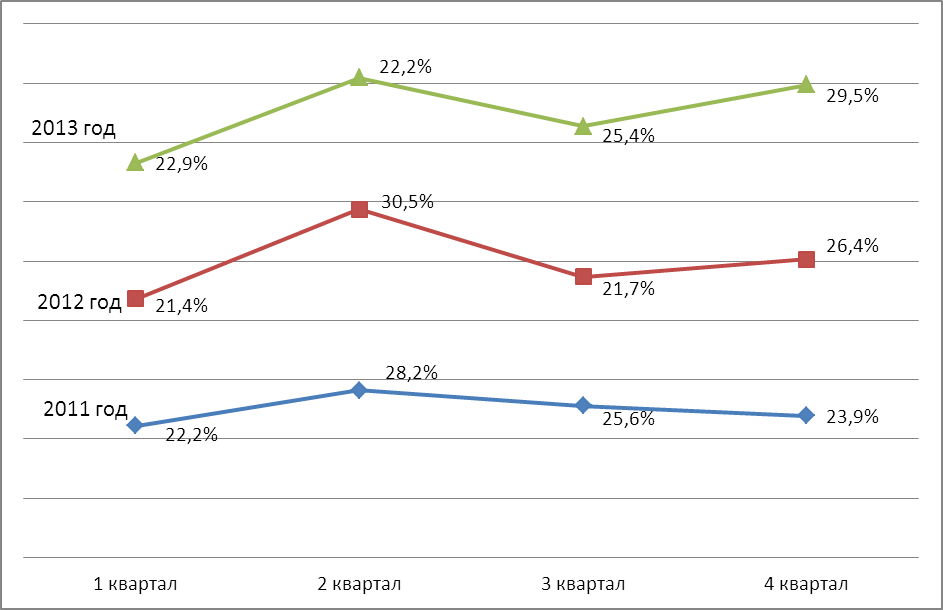 За 2013 год налоговые доходы в бюджет области поступили в сумме 12 468 176,4 тыс. рублей, что составляет 94,6% утвержденного плана. Областной бюджет недополучил в отчетном периоде в доходную базу 710 913,0 тыс. рублей уточненных плановых назначений, которые были включены в состав планируемых доходов в результате поправок. Основными налогами, за счет которых была фактически сформирована налоговая база областного бюджета стали: налог на доходы физических лиц, налог на прибыль организаций, доходы от уплаты акцизов на нефтепродукты, налог на имущество организаций, налог, взимаемый по упрощенной системе налогообложения, транспортный налог. В 2013 году поступления от этих налогов составили 98,4% налоговых доходов бюджета.Структура налоговых и неналоговых доходов областного бюджета за 2013 год представлена на рисунке 3.Рисунок 3Налог на доходы физических лиц поступил в областной бюджет в сумме 4 653 663,9 тыс. рублей. К утвержденному годовому плану поступления налога составили 100,6%. С превышением утвержденных бюджетных назначений в бюджет поступило 27 592,9 тыс. рублей. По сравнению с 2012 годом поступления увеличились на 515 315,2 тыс. рублей, или на 12,4%. Динамика поступления налога в консолидированный бюджет субъекта составила 113,8% к уровню прошлого года.За счет НДФЛ в 2013 году было сформировано 18,7 % доходов областного бюджета и 36,5% налоговых и неналоговых доходов бюджета. Согласно отчету УФНС России по Орловской области о задолженности по налогам и сборам, пеням и налоговым санкциям в бюджетную систему РФ № 4-НМ, задолженность по налогу на доходы физических лиц увеличилась относительно показателей 2012 года на 8,3 млн. рублей и по состоянию на 01.01.2014 года составила 45,3 млн. рублей.Налог на прибыль организаций поступил в областной бюджет в сумме  2 933 276,2  тыс. рублей, или 78,3% утвержденных плановых назначений. Темп роста к первоначально утвержденному бюджету составил – 77,7%. За счет данного налога сформировано 11,8% всех доходов областного бюджета и 23,0% налоговых и неналоговых доходов. По сравнению с 2012 годом поступления указанного налога снизились на 521 791,4 тыс. рублей, темп роста составил 84,9%.По данным Территориального органа Федеральной службы государственной статистики по Орловской области прибыль крупных и средних предприятий в области за 2013 год снизилась по сравнению с 2012 годом на 15%.Сальдированный финансовый результат организаций за отчетный период  составил 74,3% к уровню 2012 года. В результате на 1,4 млрд. рублей, или на 21,0% сократилась налоговая база и соответственно снижены поступления налога на прибыль по сравнению с предыдущим годом по крупным налогоплательщикам:  ЗАО «Корпорация «ГРИНН» (платежи с отрицательным значением (-)2,8 млн. рублей, снижение на 110,3 млн. руб.), ООО «Фригогласс Евразия» - на 38,3% (- 26,4 млн. рублей), ОАО «МЛЗ» - (платежи с отрицательным значением (-) 3,7 млн. руб., снижение на 23,6 млн. рублей).Кроме того, в поступлениях налога на прибыль за отчетный период 549,7 млн. рублей составляют платежи от налогоплательщиков  - участников консолидированных групп. Снижение относительно 2012 года по данной категории плательщиков  составило 53,5 млн. рублей, или  9,0%.Наряду с этим, сократились также платежи налога на прибыль в среднем на 227,0 млн. рублей, или 16,8% по филиалам и обособленным подразделениям, зарегистрированным на территории области: ОАО «РЖД» - на 92,0 млн. рублей (в 2,6 раза), ОАО «МТС» - на 43,0 млн. рублей (в 2,6 раза).В отчетном периоде произошло уменьшение  задолженности по налогу на прибыль организаций. По данным официального сайта ФНС России задолженность перед бюджетом Орловской области по налогам и сборам (отчет о задолженности по налогам и сборам, пеням и налоговым санкциям в бюджетную систему РФ по состоянию на 01.01.2014 года, в разрезе субъектов РФ) по налогу на прибыль организаций составила 101 459,0 тыс. рублей, сократившись за 2013 год на 168 834,0 тыс. рублей, или на 62,5%, в том числе возможная к взысканию задолженность сложилась в сумме 100 669,0 тыс. рублей (со снижением относительно 2012 года на 144 331,0 тыс. рублей, или на 58,9%). Объем недоимки составил 16 955,0 тыс. рублей, что меньше уровня 2012 года на 127 490,0 тыс. рублей, или в 8,5 раза. Урегулированная задолженность на конец отчетного периода сложилась в сумме 83 674,0 тыс. рублей (сократившись по сравнению с 2012 годом на 16 881,0 тыс. рублей, или на 16,8%).Согласно отчету о начислении и поступлении налогов и сборов в консолидированный бюджет РФ по основным видам экономической деятельности в разрезе субъектов РФ  по состоянию на 01.01.2014 года поступление налога на прибыль организаций за 2013 год обеспечено следующими отраслями экономики:- оптовая и розничная торговля, ремонт автотранспортных средств, мотоциклов, бытовых изделий и предметов личного пользования – 28,8%;- обрабатывающие производства – 21,1%;- финансовая деятельность – 18,0%.- транспорт и связь – 13,9%;На другие виды деятельности приходится 18,2%.Доходы от уплаты акцизов на алкогольную продукцию, уплачиваемые в бюджет области в доле от общероссийских платежей увеличились по сравнению с объемами поступлений 2012 года на 3,1 %, или на 4 313,8 тыс. рублей и составили 142 831,9 тыс. рублей. Выполнение плана составило 80,3%.При этом, по сведениям УФНС России по Орловской области за 2013 год поступления акцизов на алкогольную продукцию в областной бюджет (с учетом остающихся на территории области 40%) составили 140,2 млн. рублей, что на 2,5 млн. рублей, или на 1,8% выше по сравнению с 2012 годом, но на 21,0% ниже, чем запланированные показатели.Доходы от уплаты акцизов на нефтепродукты получены в объеме 2 140 616,9 тыс. рублей, или 101,8% плановых назначений и возросли к платежам 2012 года на 11,9%.Поступление налога, взимаемого по упрощенной системе налогообложения, сложилось в сумме 729 685,6 тыс. рублей, или 100,3% плановых назначений. Сверх плана поступило 1 917,6 тыс. рублей. По сравнению с показателями 2012 года поступления данного налога возросли на 72 306,6 тыс. рублей, или на 11,0%. Налог на имущество организаций поступил в областной бюджет в сумме 1 254 372,6  тыс. рублей, что составило 103,3% уточненных годовых назначений и 112,8% от первоначально утвержденного бюджета. Плановые показатели по налогу на имущество организаций перевыполнены на 40 605,6 тыс. рублей, в том числе  по имуществу, не входящему в Единую систему  газоснабжения – 23 442,8 тыс. рублей, по имуществу входящему в Единую систему  газоснабжения – 17 162,8 тыс. рублей.Темп роста к уровню 2012 года составил 117,5%. В структуре налоговых и неналоговых доходов на долю налога на имущество организаций приходится 9,9%.Объем недоимки по налогу на имущество организаций составил по состоянию на 01.01.2014 года 87,0 млн. рублей.В отраслевом разрезе наибольший процент поступления налога на имущество организаций за 2013 год сложился по следующим отраслям:- обрабатывающие производства – 21,9%;- оптовая и розничная торговля, ремонт автотранспортных средств, мотоциклов, бытовых изделий и предметов личного пользования – 17,0%;- транспорт и связь – 15,5%;- производство и распределение электроэнергии, газа и воды – 11,2%;- операции с недвижимым имуществом, аренда и предоставление услуг – 9,9%;- финансовая деятельность – 6,4%.Транспортный налог в областной бюджет поступил в сумме 563 809,8 тыс. рублей, что составило 101,7% плановых назначений. Темп роста к уровню 2012 года составил 114,5%. В общем объеме поступившего налога физическими лицами уплачено 444 002,5 тыс. рублей, организациями – 119 807,3 тыс. рублей. Рост поступлений налога относительно 2012 года составил 71 486,9 тыс. рублей. При возросших поступлениях по транспортному налогу относительно предыдущего года сумма неуплаченных платежей увеличилась на 12,0%, или на 12,7 млн. рублей. Задолженность на начало 2013 года составила 105,2 млн. рублей, из них по физическим лицам – 99,8 млн. рублей, по юридическим лицам – 5,4 млн. рублей. По состоянию на 01.01.2014 года размер долга составил 117,9 млн. рублей, в том числе по физическим лицам – 112,2 млн. рублей, по юридическим лицам – 5,7 млн. рублей. Таким образом, в 2013 году по 2 из 8 основных налоговых доходных источников областного бюджета план поступлений исполнен не был. По мнению Контрольно-счетной палаты одной из причин такого неисполнения стала недостаточная реалистичность расчета доходной базы при внесении поправок в областной бюджет в течение финансового года.По сведениям УФНС России по Орловской области по состоянию на 1 января 2014 года сумма задолженности по налогам в территориальный бюджет составила 796,0 млн. рублей, что на 97,0 млн. рублей, или на 11,0% ниже по сравнению с началом года. В общей задолженности 74,7%, или 595,0 млн. рублей составила задолженность юридических лиц и индивидуальных предпринимателей, физических лиц – 25,3%, или 201,0 млн. рублей.Плановые назначения по налогам, сборам и регулярным платежам за пользование природными ресурсами  исполнены на 255,2%, в областной бюджет поступило 15 821,3 тыс. рублей указанных налогов. Темп роста к уровню 2012 года составил 103,8%. В структуре налоговых и неналоговых доходов доля данных поступлений незначительна – 0,1%.Плановые назначения по государственной пошлине исполнены в сумме 27 123,4 тыс. рублей, или 115,9 % утвержденных назначений, что составило  145,8% к первоначальному бюджету. Удельный вес данного вида дохода в структуре налоговых и неналоговых доходов составил 0,2%.К уровню 2012 года поступления возросли на 5 905,7 тыс. рублей, или на 27,8%, что обусловлено в большей части поступлениями в 2013 году  по КБК 000 1080714201 0000 110 «Государственная пошлина за проведение уполномоченными органами исполнительной власти субъектов РФ государственного технического осмотра, регистрации тракторов, самоходных и иных машин, за выдачу удостоверений тракториста-машиниста (тракториста)» в сумме 5 600,4 тыс. рублей. Поступления по данному доходному источнику обеспечили следующие администраторы доходов: Управление по тарифам Орловской области в сумме 17 986,4 тыс. рублей, или 66,3% всех доходов по государственной пошлине, Управление по государственному надзору  за техническим состоянием самоходных машин и других видов техники Орловской области -  6 142,9 тыс. рублей (22,7% всех доходов), Департамент образования и молодежной политики Орловской области – 2 462,6 тыс. рублей (9,1%), Управление по охране и использованию объектов животного мира, водных биоресурсов и экологической безопасности Орловской области – 226,6 тыс. рублей.Основная сумма госпошлины поступила по КБК 000 1080708201 0000 110 «Государственная пошлина за совершение действий, связанных с лицензированием, с проведением аттестации в случаях, если такая аттестация предусмотрена законодательством Российской Федерации, зачисляемая в бюджеты субъектов Российской Федерации» в сумме 18 837,6 тыс. рублей, или 69,5% всей суммы поступлений по данному налогу. Задолженность и перерасчёты по отмененным налогам, сборам и иным обязательным  платежам поступили в областной бюджет в отчетном периоде в сумме 3 643,5 тыс. рублей, что превысило уровень 2012 года на 2 986,9 тыс. рублей, или в 5,6 раза. Основная доля поступлений (85,6%) в отчетном году приходится на налоги на имущество – 3 119,2 тыс. рублей, против поступлений 2012 года – 551,7 тыс. рублей. Плановые назначения по неналоговым доходам исполнены на 119,2% годового плана. Объем поступлений за 2013 год составил 269 961,2 тыс. рублей. К соответствующему периоду 2012 года неналоговые доходы увеличились на 59 726,5 тыс. рублей, или на 28,4%.Основными источниками неналоговых доходов являются доходы от штрафов, санкций, возмещений ущерба – 42,0%, доходы от использования имущества, находящегося в государственной и муниципальной собственности – 32,3%, доходы от продажи материальных и нематериальных активов – 9,9%, доходы от платежей при пользовании природными ресурсами – 7,8%, доходы от оказания платных услуг (работ) и компенсации затрат государства – 4,2%.Доходы от использования имущества, находящегося в государственной и муниципальной собственности в 2013 году составили 87 189,8 тыс. рублей с превышением плановых показателей на 10 529,8 тыс. рублей, или на 13,7%, в том числе: - поступления доходов в виде прибыли, приходящейся на доли в уставных (складочных) капиталах хозяйственных товариществ и обществ, или дивидендов по акциям, принадлежащим Орловской области в отчетном году составили 36 996,6 тыс. рублей и превысили плановые назначения на 496,6 тыс. рублей, или на 1,4%; по сравнению с уровнем 2012 года поступления увеличились на 12 711,8 тыс. рублей, или на 52,3%.  Орловская область в 2013 году владела долей в 17 (семнадцати) обществах различного типа (ОАО, ЗАО, ООО). Размер дивидендов, который был перечислен в областной бюджет составил 36 996,6 тыс. рублей.- арендная плата за земельные участки поступила в бюджет области в размере 35 155,4 тыс. рублей и превысила плановые показатели на 21,0%, или на 6 095,4 тыс. рублей, по сравнению с 2012 годом поступления арендной платы увеличились на 8 967,4 тыс. рублей, или на 34,2%;- доходы от сдачи в аренду имущества в 2013 году поступили в сумме 43 258,9 тыс. рублей, или 118,6 % плановых назначений. Полученные доходы относительно уровня 2012 года увеличились на 2 482,4 тыс. рублей, или на 6,0%;- доходы от процентов, полученных от предоставления бюджетных кредитов внутри страны за счет средств бюджетов субъектов Российской Федерации поступили в объеме 2 520,9 тыс. рублей с превышением плановых назначений на 20,9 тыс. рублей, или на 1,0%;- поступления доходов от перечисления части прибыли государственных и муниципальных унитарных предприятий, остающейся после уплаты налогов и обязательных платежей составили 4 413,4 тыс. рублей, или 367,8% плановых назначений. Орловская область в лице органов исполнительной власти специальной компетенции является учредителем 11 государственных унитарных предприятий. По итогам финансово-хозяйственной деятельности за 2012 год 9,1%  (1 ГУП) из них получили убыток. Чистая прибыль в общем объеме 22 051,0 тыс. рублей была получена девятью ГУП-ами, из которой в соответствии с действующим законодательством Орловской области 20% было перечислено в  2013 году в областной бюджет.Плата за негативное воздействие на окружающую среду в отчетном году составила 15 444,4 тыс. рублей, или 100% плановых показателей. По сравнению с 2012 годом полученные доходы увеличились на 17,5%, или на 2 299,5 тыс. рублей. В 2013 году, относительно показателей 2012 года, значительно сократились платежи при пользовании недрами – в 2,7 раза, или на 2 934,7 тыс. рублей и составили 1 677,3 тыс. рублей.Доходы от продажи материальных и нематериальных активов за 2013 год поступили в сумме 26 911,8 тыс. рублей, что составило 103,1% годового плана. Доходы от реализации иного имущества, находящегося в собственности субъектов Российской Федерации (за исключением имущества автономных учреждений субъектов РФ, а также имущества государственных унитарных предприятий субъектов РФ, в том числе казенных), в части реализации основных средств по указанному имуществу поступили в сумме 22 968,5 тыс. рублей, в том числе:-15 897,0 тыс. рублей, за нежилое помещение, общей площадью 1679,3 кв.м., расположенное по адресу: Орловская область, г. Орел, ул. Авиационная, д 14, лит А., пом. 11,12.  В соответствии с  Законом Орловской области от 3 ноября 2011 года № 1292-ОЗ «О прогнозном плане (программе) приватизации государственного имущества Орловской области на 2012 год» и распоряжением Правительства Орловской области от 29.12.2012 года № 538-р приватизация объекта государственного имущества осуществлена путем продажи на аукционе с открытой формой подачи предложений по цене. - 5 997,1 тыс. рублей - доплата за нежилое помещение №13, общей площадью 644,3 кв.м., расположенное по адресу: Орловская область, г. Орел, ул. Авиационная, д 14, лит А., пом. 13.  В соответствии с  Федеральным законом от 22 июля 2018 года № 159-ФЗ «Об особенностях отчуждения недвижимого имущества, находящегося в государственной собственности субъектов Российской Федерации или в муниципальной собственности и арендуемого субъектами малого и среднего предпринимательства, и о внесении изменений в отдельные законодательные акты Российской Федерации» и распоряжением Правительства Орловской области от 03.02.2012 года № 30-р продажа объекта осуществлена с использованием преимущественного права арендатора на приобретение указанного имущества по цене, равной его рыночной стоимости в рассрочку на 5 лет ежемесячно равными долями;- 1 074,4 тыс. рублей – частичная оплата за нежилое помещение, общей площадью 399,8 кв.м., расположенное по адресу: Орловская область, г. Орел, ул. Красина, д. 37-41, лит. В, пом. 1а. В соответствии с   Федеральным законом от 22 июля 2018 года № 159-ФЗ,  Законом Орловской области от 25 декабря 2008 года № 860-ОЗ «О прогнозном плане (программе) приватизации государственного имущества Орловской области на 2009 год» и распоряжением Правительства Орловской области от 30.01.2012 года № 20-р продажа помещение осуществлена с использованием преимущественного права субъекта малого предпринимательства  на приобретение указанного имущества по цене, равной его рыночной стоимости в рассрочку на 5 лет ежемесячно равными долями.Доходы от продажи земельных участков, государственная собственность на которые не разграничена и которые расположены в границах городских округов исполнены на 121,2% к утвержденному плану, поступления в областной бюджет составили 3 876,9 тыс. рублей. Доходы от продажи земельных участков, находящихся в собственности субъектов РФ (за исключением земельных участков автономных учреждений субъектов Российской Федерации) поступили в сумме 66,3 тыс. рублей.  Административные платежи и сборы поступили в областной бюджет в сумме 9 148,4 тыс. рублей. Утвержденный план исполнен на 228,7%. Темп роста к уровню 2012 года составил 131,7%, или 2 201,8 тыс. рублей.  Администраторами поступлений по данному доходному  источнику в отчетном году стали: Управление государственного имущества Орловской области – 7 883,9 тыс. рублей, что составило большую часть поступлений – 86,2%, Департамент строительства, транспорта и ЖКХ Орловской области – 1 263,0 тыс. рублей, Управление по государственному надзору  за техническим состоянием самоходных машин и других видов техники Орловской области – 1,8 тыс. рублей. Поступления доходов от штрафов, санкций и возмещения ущерба в 2013 году на 20 973,8 тыс. рублей, или на 22,7% превысили плановые назначения и составили 113 375,8 тыс. рублей, что на 34 981,8 тыс. рублей, или на 44,6% больше показателей 2012 года. Прочие неналоговые доходы поступили в 2013 году в сумме 1 045,1 тыс. рублей, что составило 174,3% утвержденных бюджетных назначений. В составе данной подгруппы доходов 59,3% занимают прочие неналоговые доходы – 619,4 тыс. рублей и 40,7%  - невыясненные поступления в сумме 425,8 тыс. рублей.Поступления за счет средств бюджетов других уровней и государственных корпораций в 2013 году первоначально были запланированы в доходной части областного бюджета в объеме 11 572 167,5 тыс. рублей.В связи с поступлением субсидий, субвенций, иных межбюджетных трансфертов, имеющих целевое назначение, сверх утвержденных законом о бюджете доходов, уточненные назначения по безвозмездным поступлениям составили 11 818 818,9 тыс. рублей. Фактическое исполнение составило 12 182 813,9 тыс. рублей, или 103,1% от уточненного плана. По сравнению с 2012 годом общий объем безвозмездных поступлений из федерального бюджета увеличился на 778 382,2 тыс. рублей, или на 6,8%, удельный вес безвозмездных перечислений в объеме доходов увеличился на 0,4% и составил 48,9%.Характеристика удельного веса видов безвозмездных перечислений в областной бюджет приведена на рисунке 4.Рисунок 4В структуре безвозмездных поступлений дотации занимают 39,2% общего объема поступлений, что составляет 4 778 516,6 тыс. рублей, в том числе дотации на выравнивание бюджетной обеспеченности – 4 035 843,2 тыс. рублей, дотации на поддержку мер по обеспечению сбалансированности бюджетов – 742 673,4 тыс. рублей. Плановые назначения по дотациям исполнены в 2013 году в полном объеме, к уровню 2012 года поступления увеличились на 731 186,4 тыс. рублей, и составили 118,0%.За счет дотаций в 2013 году было сформировано 19,2% доходов областного бюджета, в 2012 году – 17,2%.Субсидии в областной бюджет поступили в размере 5 192 494,0 тыс. рублей, или 108,1% утвержденного плана, что составляет 42,6% общего объема межбюджетных трансфертов. Сверх утвержденного законом о бюджете плана в областной бюджет поступило 390 115,0 тыс. рублей, из них:- на 2 156,4 тыс. рублей запланированные субсидии были недополучены из федерального бюджета;- на 392 271,5 тыс. рублей плановые назначения по федеральным субсидиям были перевыполнены.Ниже утвержденных бюджетных назначений получены субсидии по 2 направлениям на общую сумму 487,6 тыс. рублей, а именно: на софинансирование социальных программ субъектов Российской Федерации, связанных с укреплением материально-технической базы учреждений социального обслуживания населения и оказанием адресной социальной помощи неработающим пенсионерам на 4,7%, или на 334,9 тыс. рублей; на возмещение части затрат крестьянских (фермерских) хозяйств, включая индивидуальных предпринимателей, при оформлении в собственность использования ими земельных участков из земель сельскохозяйственного назначения на 53,9%, или на 152,7 тыс. рублей. При этом в 2013 году областным бюджетом не были получены субсидии из федерального бюджета на возмещение части затрат на раскорчевку выбывших из эксплуатации старых садов и рекультивацию раскорчеванных площадей в сумме 1 668,8 тыс. рублей. Сверх плана поступили целевые субсидии в общей сумме 392 271,5 тыс. рублей, в том числе: на бюджетные инвестиции в объекты капитального строительства государственной собственности субъектов Российской Федерации (объекты капитального строительства собственности муниципальных образований) в сумме 108 831,6 тыс. рублей; на возмещение части процентной ставки по краткосрочным кредитам (займам) на развитие растениеводства, переработки и реализации продукции растениеводства – 170 762,4 тыс. рублей; на возмещение части процентной ставки по инвестиционным кредитам (займам) на развитие растениеводства, переработки и развития инфраструктуры и логистического обеспечения рынков продукции растениеводства – 55 627,8 тыс. рублей; на возмещение части затрат сельскохозяйственных товаропроизводителей на уплату страховой премии, начисленной по договору сельскохозяйственного страхования в области растениеводства – 26 870,9 тыс. рублей; на возмещение части процентной ставки по краткосрочным кредитам (займам) на развитие животноводства, переработки и реализации продукции животноводства – 1 894,6 тыс. рублей; на возмещение части процентной ставки по инвестиционным кредитам (займам) на развитие животноводства, переработки и развития инфраструктуры и логистического обеспечения рынков продукции животноводства – 26 141,6 тыс. рублей; на возмещение части процентной ставки по долгосрочным, среднесрочным и краткосрочным кредитам, взятым малыми формами хозяйствования – 2 142,6 тыс. рублей.Полученный за 2013 год общий объем субсидий возрос по сравнению с 2012 годом на 699 436,7 тыс. рублей, или на 15,6%.Увеличению объема субсидий в 2013 году, относительно показателей 2012 года, способствовал рост объемов финансирования по субсидиям: на государственную поддержку малого и среднего предпринимательства, включая крестьянские (фермерские) хозяйства на 12 743,6 тыс. рублей, или на 13,3%; на бюджетные инвестиции в объекты капитального строительства государственной собственности субъектов Российской Федерации (объекты капитального строительства собственности муниципальных образований) на 508 679,9 тыс. рублей, или на 34,1%; на реализацию дополнительных мероприятий, направленных на снижение напряженности на рынке труда субъектов Российской Федерации на 1 749,7 тыс. рублей, или на 45,5%; на оказание адресной финансовой поддержки спортивным организациям, осуществляющим подготовку спортивного резерва для сборных команд Российской Федерации на 2 086,6 тыс. рублей, или на 106,2%.При этом в 2013 году наблюдается резкое снижение объемов финансирования по ряду субсидий: субсидии на ежемесячное денежное вознаграждение за классное руководство на 5 546,0 тыс. рублей, или на 10,8%; субсидии на реализацию федеральных целевых программ на 130 156,9 тыс. рублей, или на 77,0%; субсидии на оказание высокотехнологичной медицинской помощи гражданам Российской Федерации на 56 581,4 тыс. рублей, или на 64,1%; субсидии на осуществление мероприятий по обеспечению жильем граждан Российской Федерации, проживающих в сельской местности на 1 249,0 тыс. рублей, или на 7,6%; субсидии на реализацию мероприятий Государственного плана подготовки управленческих кадров для организаций народного хозяйств на 95,9 тыс. рублей, или на 21,0%; субсидии на софинансирование социальных программ субъектов Российской Федерации, связанных с укреплением материально-технической базы учреждений социального обслуживания населения и оказанием адресной социальной помощи неработающим пенсионерам на 163,6 тыс. рублей, или на 2,4%; субсидии на финансовое обеспечение закупок диагностических средств и антивирусных препаратов для профилактики, выявления, мониторинга лечения и лечения лиц, инфицированных вирусами иммунодефицита человека и гепатитов B и C на 2 751,8 тыс. рублей, или на 36,0%; субсидии на закупки оборудования и расходных материалов для неонатального и аудиологического скрининга на 486,6 тыс. рублей, или на 14,8%; субсидии на модернизацию региональных систем общего образования на 139 730,0 тыс. рублей, или на 34,7%; субсидии на возмещение части затрат в связи с предоставлением учителям общеобразовательных учреждений ипотечного кредита на 805,9 тыс. рублей, или на 6,0%.В 2013 году объем полученных из федерального бюджета субвенций составил 1 712 456,9 тыс. рублей, или 98,8% плановых назначений. В структуре безвозмездных поступлений субвенции составили 14,1%. Объем поступлений субвенций к уровню 2012 года увеличился на 1,6%, что в большей части обусловлено увеличением объемов поступлений субвенций на следующие цели:- на обеспечение жильем отдельных  категорий  граждан,  установленных Федеральным законом  от 12  января  1995  года  №   5-ФЗ   «О ветеранах», в соответствии  с  Указом Президента РФ от 7 мая 2008 года № 714  «Об  обеспечении жильем ветеранов Великой Отечественной  войны  1941 - 1945 годов» на 83 902,2 тыс. рублей, или на 32,6%;- на оплату жилищно-коммунальных услуг отдельным категориям граждан на 54 826,6 тыс. рублей, или на 9,9%;- на осуществление отдельных полномочий в области лесных отношений на 5 890,1 тыс. рублей, или на 9,2%;- на выплату единовременного пособия при всех формах устройства детей, лишенных родительского попечения, в семью на 4 046,6 тыс. рублей, или в 2,2 раза.По сравнению с предыдущим отчетным периодом снижение поступлений субвенций сложилось по следующим видам:- на реализацию полномочий РФ по осуществлению социальных выплат безработным гражданам на 46 397,4 тыс. рублей, или 19,8%;- на обеспечение инвалидов техническими средствами реабилитации, включая изготовление и ремонт протезно-ортопедических изделий на 35 162,3 тыс. рублей, или на 13,9%;- на выплату единовременного пособия беременной жене военнослужащего, проходящего военную службу по призыву, и ежемесячного пособия на ребенка военнослужащего, проходящего военную службу по призыву на 7 707,9 тыс. рублей, или на 49,5%.Ниже запланированных годовых объемов поступили субвенции по 2 видам: на составление (изменение) списков кандидатов в присяжные заседатели федеральных судов общей юрисдикции в РФ в сумме 69,0 тыс. рублей, что составило 37,8% годового плана, на реализацию полномочий РФ по осуществлению социальных выплат безработным гражданам – в сумме 187 439,6 тыс. рублей, или 89,4% плана.Сверх утвержденного Законом об областном бюджете объема поступили субвенции на оказание государственной социальной помощи отдельным категориям граждан в части оплаты санаторно-курортного лечения, а также проезда на междугородном транспорте к месту лечения и обратно – на 2 188,4 тыс. рублей (на 10,8%).Иные межбюджетные трансферты в структуре безвозмездных поступлений занимают 1,0%. Поступления в областной бюджет составили 120 065,7 тыс. рублей, или 99,1% от плановых назначений. По сравнению с уровнем предыдущего периода поступления сократились на 581 323,3 тыс. рублей, или на 82,9%. Данное снижение обусловлено поступлением в 2012 году межбюджетных трансфертов на реализацию программ и мероприятий по модернизации здравоохранения в сумме 619 384,2 тыс. рублей, которые в отчетном периоде не предусмотрены.В полном годовом объеме поступили межбюджетные трансферы по 7 видам. Сверх утвержденного Законом об областном бюджете объема поступили межбюджетные трансферты на выплату стипендий Президента РФ и Правительства РФ для обучающихся по направлениям подготовки (специальностям), соответствующим приоритетным направлениям модернизации и технологического развития экономики Российской Федерации – на уровне 262,5% плана. Также превысили плановые назначения трансферты на содержание депутатов Государственной Думы и их помощников и на  содержание членов Совета Федерации и их помощников на 8,0% и 8,7% соответственно. Ниже запланированных показателей поступили межбюджетные трансферты, передаваемые бюджетам субъектов РФ на единовременные компенсационные выплаты медицинским работникам – 81,0% утвержденного плана. Прочие безвозмездные поступления от других бюджетов бюджетной системы в 2013 году при запланированном объеме 320 871,8 тыс. рублей составили 319 136,6 тыс. рублей, или 99,5% утвержденных бюджетных назначений, в том числе: поступления от бюджета Пенсионного фонда Российской Федерации – 65,8 тыс. рублей, или 91,6% утвержденных бюджетных назначений, поступления от бюджета Фонда социального страхования Российской Федерации – 319 070,9 тыс. рублей, или 99,5% плана.Безвозмездные поступления от государственных (муниципальных) организаций исполнены на 97,5% от плановых назначений. Средства были получены от государственной корпорации «Фонд содействия реформированию жилищно-коммунального хозяйства» в сумме 170 509,7 тыс. рублей, из них на обеспечение мероприятий по капитальному ремонту многоквартирных домов – 45 124,0 тыс. рублей, или 100% плана, на обеспечение мероприятий по переселению граждан из аварийного жилищного фонда – 125 385,7 тыс. рублей, или 96,6% плана.Безвозмездные поступления от негосударственных организаций исполнены в сумме 3 649,8 тыс. рублей, или 102,0% плановых назначений.Доходы от возврата бюджетами бюджетной системы РФ и организациями остатков субсидий, субвенций и иных межбюджетных трансфертов, имеющих целевое назначение, прошлых лет  получены в объеме 84 052,3 тыс. рублей, или 101,8% годового плана. Из общей суммы поступлений 80,2% или 67 417,1 тыс. рублей составили поступления из бюджетов городских округов.По состоянию на начало 2013 финансового года из общего объема полученных в 2012 году из федерального бюджета средств не были своевременно использованы на финансирование принятых бюджетных обязательств 713 283,3 тыс. рублей. В течение 2013 года (в основном до 1 апреля) был осуществлен возврат в федеральный бюджет  остатков субсидий, субвенций и иных межбюджетных трансфертов, имеющих целевое назначение, прошлых лет в сумме 383 635,9 тыс. рублей (54%). Из объема возвращенных в федеральный бюджет средств в отраслевых министерствах и ведомствах была подтверждена необходимость использования только 185 220,1 тыс. рублей, или 48,3%. Таким образом, в 2013 году не были возвращены в областной бюджет средства федерального бюджета в сумме 198 415,8 тыс. рублей, что отражает недостаточную работу ГРБС не только по использованию уже предоставленной финансовой помощи из вышестоящего бюджета, но и увеличению доходной базы областного бюджета.Исполнение расходной части областного бюджетаЗаконом Орловской области от 07.12.2012 года № 1431-ОЗ «Об областном бюджете на 2013 год и на плановый период 2014 и 2015 годов» первоначально бюджетные расходы были утверждены в сумме 28 366 169,4 тыс. рублей. С учетом внесенных изменений расходная часть бюджета увеличилась на 613 928,2 тыс. рублей, или на 2,2% и составила 28 980 097,6 тыс. рублей, в том числе за счет областных средств – 21 089 390,1 тыс. рублей и федеральных средств – 7 890 707,5 тыс. рублей.В ходе корректировок бюджетных назначений увеличены первоначально запланированные объемы финансирования по семи разделам классификации расходов бюджета, из них в большей степени:- «Образование» на 756 523,5 тыс. рублей, или на 12,2%;- «Здравоохранение» на 205 307,6 тыс. рублей, или на 3,7%;- «Жилищно-коммунальное хозяйство» на 107 278,8 тыс. рублей, или на 12,2%;- «Межбюджетные  трансферты общего характера бюджетам субъектов РФ и муниципальных образований» на 84 561,6 тыс. рублей, или на 7,5%;- «Национальная экономика» на 81 209,2 тыс. рублей, или на 1,3%.По шести разделам осуществлено сокращение бюджетных ассигнований, в том числе:- «Культура, кинематография» на 171 261,4 тыс. рублей, или на 31,3%; -  «Общегосударственные расходы» на 163 260,1 тыс. рублей, или на 15,8%; - «Обслуживание государственного и муниципального долга» на 140 000,0 тыс. рублей, или на 28,9%;- «Физическая культура и спорт» на 81 917,4 тыс. рублей, или на 20,2%;- «Национальная безопасность и правоохранительная деятельность» на 70 366,0 тыс. рублей, или на 25,0%;- «Социальная политика» на 7 151,8 тыс. рублей, или на 0,1%.По разделу «Средства массовой информации» первоначально запланированные объемы финансирования не корректировались и остались на уровне   89 527,6 тыс. рублей.Бюджетные ассигнования, утвержденные сводной бюджетной росписью расходов областного бюджета составили 29 376 415,5 тыс. рублей, что на 396 317,9 тыс. рублей, или на 1,4% превышает расходы, утвержденные законодательно. Отклонение законодательно утвержденных плановых назначений от утвержденных бюджетной росписью сложилось на основании статьи 217 Бюджетного кодекса РФ, в соответствии с приказами Департамента финансов Орловской области по средствам, поступившим из федерального бюджета сверх объемов, утвержденных законом о бюджете, по ассигнованиям резервного фонда исполнительных органов государственной власти Орловской области.На исполнение расходной части бюджета в 2013 году направлено         27 670 587,4 тыс. рублей, что составило 95,5 % к уточненным бюджетным ассигнованиям и 94,2% к объему ассигнований, утвержденных бюджетной росписью. К уровню 2012 года расходы возросли на 1 341 647,9 тыс. рублей, или на 5,1%.Удельный вес расходов отраслей социального блока в структуре расходов областного бюджета 2013 года  составил 65,4%. В абсолютном выражении расходы на данные отрасли увеличились к уровню 2012 года на 40 899,8 тыс. рублей и составили 18 095 835,8 тыс. рублей.Структура расходов за 2013 год по разделам бюджетной классификации представлена на рисунке 5.Рисунок 5Объем бюджетных ассигнований, направленных на исполнение  публичных нормативных обязательств в 2013 году составил 1 046 098,5 тыс. рублей, или 99,6% запланированных годовых объемов по данному направлению. В структуре классификации операций сектора государственного управления (КОСГУ) наибольший удельный вес занимают расходы по целевым статьям: 250 «Безвозмездные перечисления бюджетам» - 39,2% (10 833 144,1 тыс. рублей), 240 «Безвозмездные перечисления организациям» - 26,7% (7 393 168,5 тыс. рублей), 260 «Социальное обеспечение» - 11,1% (3 080 213,6 тыс. рублей). По КОСГУ  241 «Безвозмездные перечисления государственным и муниципальным организациям» расходы составили 4 602 855,1 тыс. рублей,  или 91,9% утвержденного плана и 16,6% всего объема расходов областного бюджета. На оплату труда с начислениями направлено 1 517 992,8 тыс. рублей, или 98,6% запланированных объемов, что больше уровня 2012 года на 3,8%. По статье 220 «Оплата работ, услуг» использованы средства в сумме 2 200 670,5 тыс. рублей, что составило 96,6% утвержденных ассигнований и 8,0% всех расходов за 2013 год. Кассовые расходы на увеличение стоимости основных средств составили 1 319 628,7 тыс. рублей, или 89,2% плана.Структура расходов областного бюджета за 2013 год по кодам операций сектора государственного управления представлена на рисунке 6Рисунок 6Исполнение годовых назначений в разрезе разделов бюджетной классификации расходов в процентах представлено на рисунке 7.Рисунок 7С превышением запланированных годовых объемов на 0,7% (41 480,0 тыс. рублей), исполнены бюджетные назначения по разделу 0400 «Национальная экономика». Превышение исполненных бюджетных обязательств над утвержденными законодательно, обусловлено  исполнением расходов по государственной поддержке сельского хозяйства без внесения изменений в параметры областного бюджета.Только по одному разделу бюджетной классификации - 1200 «Средства массовой информации»  расходы областного бюджета освоены в полном годовом объеме.Высокий уровень исполнения бюджета достигнут по разделам бюджетной классификации: 1400 «Межбюджетные трансферты общего характера бюджетам субъектов  РФ и муниципальных образований» - 99,2%  и 1100 «Физическая культура и спорт» - 98,7% На уровне от 41,1% до 97,0% исполнены расходные обязательства по 10 разделам.  И если низкий процент исполнения по разделу  «Обслуживание государственного и муниципального долга» обусловлен экономией по уплате процентов за пользование кредитами, то исполнение расходов по разделам «Национальная экономика» и «Жилищно-коммунальное хозяйство» сложилось менее плана шести и девяти месяцев соответственно. Недовыполнение законодательно утвержденных ассигнований по вышеуказанным разделам  в абсолютном выражении (396 442,4 тыс. рублей) сопоставимо с расходами, произведенными в 2013 году по разделам «Культура, кинематография», «Национальная оборона» и  «Охрана окружающей среды».По разделу 0100 «Общегосударственные вопросы» плановые назначения исполнены на 93,5% и составили 815 880,4 тыс. рублей. Остались неисполненными обязательства в сумме 57 083,9 тыс. рублей, из которых 21 233,1тыс. рублей - средства резервного фонда, 18 387,5 тыс. рублей – другие общегосударственные вопросы. Невысокий уровень исполнения сложился по расходным обязательствам на составление (изменение) списков кандидатов в присяжные заседатели федеральных судов общей юрисдикции в РФ – 37,8% запланированных объемов, или в сумме 69,0 тыс. рублей, на оценку недвижимости, признание прав и регулирование отношений по государственной и муниципальной собственности – 50,5% плана, или в сумме 2 828,7 тыс. рублей, на мероприятия в сфере культуры и кинематографии – 42,8%, или в сумме 299,2 тыс. рублей.  Уровень исполнения утвержденных расходов на обеспечение деятельности финансовых, налоговых и таможенных органов и органов финансового (финансово-бюджетного) надзора составил 96,0% от утвержденных назначений.Расходы на реализацию региональных целевых программ сложились на уровне 99,2% утвержденных бюджетных назначений. По 4 региональным программ из 6 предусмотренных по разделу исполнение составило 100% к утвержденному бюджету. По ДОЦП «Комплексные меры по совершенствованию системы профилактики правонарушений и усилению борьбы с преступностью в Орловской области в 2012-2015 годах» исполнение сложилось в сумме 198,2 тыс. рублей, или на уровне 98,5% плановых назначений. Подпрограмма «Государственная поддержка социально ориентированных некоммерческих организаций Орловской области на 2013 – 2016 годы» государственной программы Орловской области «Повышение эффективности государственного и муниципального управления в Орловской области, поддержка институтов гражданского общества» исполнена на уровне 99,4% утвержденного бюджета, или в сумме 7 950,0 тыс. рублей.Относительно исполнения бюджета 2012 года по данному разделу утвержденные плановые показатели сократились на 47 093,2 тыс. рублей, или на 5,1% и соответственно исполнение расходных обязательств сократилось на 52 654,1 тыс. рублей, или на 6,0%.По подразделу 0113 «Другие общегосударственные вопросы» обязательства уменьшились на 64 025,1 тыс. рублей, или на 13,8% в большей части за счет сокращения расходов на реализацию государственной политики в области приватизации и управления государственной и муниципальной собственностью на 1 386,0 тыс. рублей, или на 32,9% и расходов на реализацию региональных целевых программ – на 57 913,5 тыс. рублей, или на 82,7%. Вместе с тем, относительно предыдущего года, значительно увеличились расходы на субвенции бюджетам муниципальных образований для финансового обеспечения расходных обязательств муниципальных образований, возникающих при выполнении государственных полномочий Российской Федерации, субъектов Российской Федерации, переданных для осуществления органам местного самоуправления в установленном порядке на 1 385,5 тыс. рублей, или на 7,0%, на реализацию государственных функций Орловской области в сфере государственного управления на 12 565,5 тыс. рублей, или в 4 раза за счет включения расходов на исполнение судебных актов.По подразделу 0107 «Обеспечение проведения выборов и референдумов» расходы увеличились на 7 829,2 тыс. рублей, или на 43,6% в связи с включением расходов на реализацию государственных функций Орловской области в сфере государственного управления в сумме 4 000,0 тыс. рублей, увеличением ассигнований на обеспечение деятельности центрального аппарата на 3 747,0 тыс. рублей.С превышением утвержденных годовых бюджетных назначений исполнены расходы на содержание Депутатов Государственной Думы и их помощников в сумме 4 325,2 тыс. рублей, или 108,0% плана, на содержание членов Совета Федерации и их помощников в сумме 3 521,9 тыс. рублей, или 108,7%. Расходы областного бюджета по разделу 0200 «Национальная оборона» в отчетном периоде исполнены на низком уровне 41,1% годового плана, что составило 22 521,7 тыс. рублей. Относительно периода 2012 года расходы по разделу сократились на 1 528,5 тыс. рублей, или на 6,4%.Структура раздела представлена двумя подразделами:- 0203 «Мобилизационная и вневойсковая подготовка», расходы по которому исполнены в полном годовом объеме в сумме 15 386,5 тыс. рублей. Бюджетные ассигнования в виде субвенций направлены муниципальным районам для осуществления первичного воинского учета на территориях, где отсутствуют военные комиссариаты;- 0204 «Мобилизационная подготовка экономики», по которому бюджетные ассигнования исполнены на уровне 18,1% запланированных объемов или в сумме 7 135,2 тыс. рублей, в том числе на мероприятия по обеспечению мобилизационной готовности экономики направлено 6 159,8 тыс. рублей, или 100,0% плана,  по долгосрочной областной целевой программе «Снижение рисков и смягчение последствий чрезвычайных ситуаций природного и техногенного характера в Орловской области на 2012-2016 годы» - 975,4 тыс. рублей, что составило 2,9% от запланированных годовых объемов.Расходы по разделу 0200 «Национальная оборона» осуществляли 2 главных распорядителя средств областного бюджета: Департамент финансов Орловской области (68,3% произведенных расходов), Департамент строительства, транспорта и ЖКХ Орловской области (31,7% расходов).Обязательства по разделу 0300 «Национальная  безопасность и правоохранительная деятельность» исполнены в сумме 197 117,4 тыс. рублей, что составило 93,2% плановых показателей. По сравнению с  прошлым 2012 годом кассовые расходы снизились на 18 632,8 тыс. рублей, или на 8,6%. Такое снижение расходов связано с исключением расходов на органы внутренних дел, снижением ассигнований на защиту населения и территории от последствий чрезвычайных ситуаций природного и техногенного характера, гражданская оборона на 12 592,6 тыс. рублей, или на 13,3% утвержденных бюджетных назначений, сокращением расходов на обеспечение пожарной безопасности на 1 618,7 тыс. рублей, или на 3,0% и уменьшением расходов на другие вопросы в области национальной безопасности и правоохранительной деятельности на 10 530,8 тыс. рублей, или на 59,4% в связи с исключением расходов резервных фондов.На уровне 99,8% исполнены расходы по подразделу 0304 «Органы юстиции» в сумме 54 510,8 тыс. рублей с увеличением к исполнению 2012 года на 6 240,5 тыс. рублей, или на 13,0%.По подразделу 0309 «Защита населения и территории от последствий чрезвычайных ситуаций природного и техногенного характера, гражданская оборона» исполнение составило 82 102,6 тыс. рублей со снижением к исполнению 2012 года на 13,3%. Невысокий процент исполнения в рамках подраздела сложился по расходам резервных фондов исполнительных органов государственной власти в сумме 741,1 тыс. рублей, ил 90,7% плана, по расходам на обеспечение деятельности поисковых и аварийно-спасательных учреждений в сумме 77 074,9 тыс. рублей, или 91,0%. На реализацию мероприятий региональных целевых программ ассигнования исполнены на уровне 97,1% утвержденного бюджета, или в сумме 4 286,5 тыс. рублей.Расходы по подразделу 0310 «Обеспечение пожарной безопасности» освоены в сумме 53 323,9 тыс. рублей, или 93,5% бюджетных назначений.По подразделу 0314 «Другие вопросы в области национальной безопасности и правоохранительной деятельности» обязательства исполнены  со снижением плановых назначений на 2 817,0 тыс. рублей и составили 7 180,2 тыс. рублей, или 71,8% плана.  По разделу 0400 «Национальная экономика» расходы областного бюджета произведены в сумме 6 349 190,9 тыс. рублей, что составило 100,7% уточненного плана. К уровню 2012 года бюджетные назначения увеличились на 1 338 804,6 тыс. рублей, или  на 26,7%. Удельный вес раздела во всех расходах составил 22,9%, что выше уровня прошлого года на 3,9%.На уровне от 96,4% до 100% годовых назначений освоены расходные обязательства по подразделам: - «Водные ресурсы» освоены в сумме 18 653,4 тыс. рублей, или на 100,0% плановых назначений, что ниже уровня прошлого года на 7 006,1 тыс. рублей,  в связи со снижением расходов на реализацию ФЦП «Развитие водохозяйственного комплекса Российской Федерации в 2012 - 2020 годах» на 4 450,5 тыс. рублей, или на 37,0% и на реализацию ДОЦП «Обеспечение безопасности гидротехнических сооружений на территории Орловской области на 2012-2016 годы» в рамках межведомственной инвестиционной программы на 2 396,5 тыс. рублей, или на 73,6%;- «Лесное хозяйство» в сумме 71 631,7 тыс. рублей, или 98,4% плана со снижением к уровню 2012 года на 1 513,9 тыс. рублей, или на 2,1% в основном в связи с исключением расходов резервных фондов исполнительных органов государственной власти;- «Общеэкономические вопросы» - 101 232,8 тыс. рублей, или 97,1% утвержденных назначений, что выше уровня 2012 года на 4 041,0 тыс. рублей, или на 4,1%, в связи с увеличением ассигнований на реализацию дополнительных мероприятий направленных на снижение напряженности на рынке труда на 2 044,3 тыс. рублей, или на 53,1%, расходов на обеспечение деятельности центров занятости населения на 3 072,7 тыс. рублей, или на 3,4% и снижением ассигнований на учебные заведения и курсы по переподготовке кадров на 873,5 тыс. рублей, или на 17,9%;- «Дорожное хозяйство (дорожные фонды)» в сумме 3 156 893,2 тыс. рублей, или 96,4% бюджетных ассигнований, что выше уровня 2012 года на 649 414,7 тыс. рублей, или на 25,9% в основном за счет роста расходов на реализацию мероприятий ФЦП «Развитие транспортной системы России» (2010-2015 годы)» на 539 337,3 тыс. рублей, или в 3 раза, расходов на дорожное хозяйство на 125 175,5 тыс. рублей, или на 6,0%, ассигнований на реализацию мероприятий межведомственной инвестиционной программы на 49 413,2 тыс. рублей, или на 22,7% и исключения расходов на реализацию мероприятий ФЦП «Жилище» на 2011-2015 годы. По подразделу «Другие вопросы в области национальной экономики» расходные обязательства исполнены на уровне – 95,0% утвержденных показателей, что составило 230 284,8 тыс. рублей. К уровню 2012 года исполнение составило 126,0%. В рамках подраздела обязательства направлены на реализацию шести региональных целевых программ в общей сумме 56 856,8 тыс. рублей, с увеличением к прошлому году на 16 913,7 тыс. рублей, или на 42,3%; на руководство и управление в сфере установленных функций органов государственной власти - в общей сумме 39 037,1 тыс. рублей, что ниже расходов предыдущего года на 441,6 тыс. рублей, или на 1,1%; на малое среднее предпринимательство – 108 074,7 тыс. рублей, с ростом относительно 2012 года на 4 753,4 тыс. рублей, или на 4,6%; на природоохранные мероприятия – 635,3 тыс. рублей; на мероприятия в сфере национальной экономики – 25 680,9 тыс. рублей.По подразделу «Транспорт» бюджетные обязательства  исполнены в сумме 24 133,5 тыс. рублей, или 70,6% утвержденных назначений. Неисполнение обязательств по подразделу сложилось в сумме 10 040,7 тыс. рублей, в том числе по расходам на железнодорожный транспорт - 5 433,1 тыс. рублей, или 27,2% от утвержденного бюджета, по субсидиям на проведение отдельных мероприятий по другим видам транспорта – 4 607,6 тыс. рублей, или 32,5%.Исполнение по подразделу «Прикладные научные исследования в области национальной экономики» сложилось в сумме 1 525,0 тыс. рублей, или на уровне 67,0% утвержденных бюджетных назначений, что ниже расходов 2012 года на 3 475,0 тыс. рублей, или на 69,5%. На уровне 109,1% годовых назначений, или в сумме 2 689 446,3 тыс. рублей исполнены обязательства по подразделу «Сельское хозяйство и рыболовство». Относительно аналогичного периода прошлого года расходы по подразделу увеличились на 652 743,1 тыс. рублей, или на 32,0%. По государственной поддержке сельского хозяйства кассовое исполнение сложилось в сумме 2 488 269,5 тыс. рублей, или 110,4% плана, что выше уровня 2012 года на 890 463,3 тыс. рублей, или на 55,7%. В рамках данной программы исполнение по 6 направлениям сложилось с превышением утвержденных годовых назначений на 256 047,9 тыс. рублей, в том числе:- на возмещение части процентной ставки по краткосрочным кредитам (займам) на развитие растениеводства, переработки и реализации продукции растениеводства на 150 099,8 тыс. рублей, или на 46,0% плановых назначений;- на возмещение части процентной ставки по инвестиционным кредитам (займам) на развитие растениеводства, переработки и развития инфраструктуры и логистического обеспечения рынков продукции растениеводств на 54 880,4 тыс. рублей, или на 43,9% плана;- на возмещение части затрат сельскохозяйственных товаропроизводителей на уплату страховой премии, начисленной по договору сельскохозяйственного страхования в области растениеводства на 21 299,7 тыс. рублей, или на 27,2% плана;- на возмещение части процентной ставки по краткосрочным кредитам (займам) на развитие животноводства, переработки и реализации продукции животноводства на 1 894,6 тыс. рублей, или на 3,6% плана;- на возмещение части процентной ставки по инвестиционным кредитам (займам) на развитие  животноводства, переработки и развития инфраструктуры и логистического обеспечения рынков продукции  животноводства на 25 944,4 тыс. рублей, или на 3,5% плана;- на возмещение части процентной ставки по долгосрочным, среднесрочным и краткосрочным кредитам, взятым малыми формами хозяйствования на 1 929,0 тыс. рублей, или на 7,6% плана.Низкий уровень исполнения сложился по субсидиям на возмещение части затрат сельскохозяйственных товаропроизводителей на уплату страховой премии, начисленной по договору сельскохозяйственного страхования в области животноводства в сумме 2 926,5 тыс. рублей, или 31,5% годовых бюджетных назначений, на поддержку племенного крупного рогатого скота мясного направления в сумме 330,7 тыс. рублей, или 54,2%, на возмещение части затрат крестьянских (фермерских) хозяйств, включая индивидуальных предпринимателей, при оформлении в собственность используемых ими земельных участков из земель сельскохозяйственного назначения в сумме 148,1 тыс. рублей, или 49,2%.По итогам года расходные обязательства на возмещение части затрат на раскорчевку выбывших из эксплуатации старых садов и рекультивацию раскорчеванных площадей, запланированные в сумме 1 668,8 тыс. рублей,  и расходы на развитие сельскохозяйственной потребительской кооперации в сумме 2 800,0 тыс. рублей, не исполнены в полном объеме.По сравнению с уровнем 2012 года расходные обязательства по  обеспечению деятельности учреждений, обеспечивающих предоставление услуг в области сельского хозяйства, охраны и использования объектов животного мира уменьшились на 4 680,0 тыс. рублей, или на 69,5% плановых показателей. Снизились бюджетные назначения на обеспечение деятельности учреждений, обеспечивающих предоставление услуг в области животноводства на 2 073,4 тыс. рублей, или на 1,8%, исполнение которых составило 97,5% плана. Расходные обязательства по рыболовному хозяйству освоены в полном объеме на уровне прошлого года в сумме 95,2 тыс. рублей. Расходы на реализацию региональных целевых программ составили 36 385,7 тыс. рублей, или 92,8% утвержденных бюджетных назначений со снижением к уровню 2012 года на 27 969,1 тыс. рублей, или на 43,4%.На уровне 100% бюджетных назначений исполнены расходы на гранты на развитие семейных животноводческих ферм в сумме 6 000,0 тыс. рублей и расходы на гранты на создание и развитие крестьянских (фермерских) хозяйств, единовременную помощь на бытовое устройство начинающих фермеров в сумме 7 290,0 тыс. рублей.На низком уровне освоены бюджетные обязательства по подразделам:- «Воспроизводство минерально-сырьевой базы» - 50,3% от утвержденных назначений, или в сумме 732,6 тыс. рублей, что ниже уровня 2012 года на 2 072,7 тыс. рублей, или на 73,9% в связи с сокращением расходов на реализацию ДОЦП «Геологическое изучение недр и воспроизводство минерально-сырьевой базы Орловской области на 2012-2016 годы»;- «Связь и информатика» - 58,9% плана, или в сумме 54 657,8 тыс. рублей, что ниже уровня 2012 года на 832,4 тыс. рублей, или на 1,5%.По разделу 0500 «Жилищно-коммунальное хозяйство»  расходы исполнены в сумме  628 744,1 тыс. рублей, что составило 63,9% уточнённого плана. По сравнению с 2012 годом исполнено на 222 920,5 тыс. рублей меньше. В общем объеме бюджета доля расходов по разделу сократилась на 0,9 процентных пункта (с 3,2% в 2012 году до 2,3% в 2013 году).По подразделу 0501 «Жилищное хозяйство» расходы сложились в сумме 291 605,3 тыс. рублей, что составило 74,7% уточненного бюджета и 87,3% уровня исполнения 2012 года. По данному подразделу отражены бюджетные обязательства по обеспечению мероприятий по капитальному ремонту многоквартирных домов, переселению граждан из аварийного жилищного фонда и модернизации систем коммунальной инфраструктуры в общем объеме 291 605,3 тыс. рублей, или 74,9% утверждённых показателей.За счет средств,  поступивших от государственной корпорации «Фонд содействия реформированию жилищно-коммунального хозяйства» бюджетные обязательства исполнены в сумме 194 949,6 тыс. рублей (81,4% плана) с уменьшением показателей предыдущего отчетного периода на 27 986,3 тыс. рублей, или на 12,6%. На уровне 77,1% утвержденного плана исполнены расходы по обеспечению мероприятий по переселению граждан из аварийного жилищного фонда. Расходы на обеспечение мероприятий по капитальному ремонту многоквартирных домов исполнены в полном объеме в сумме 45 124,0 тыс. рублей.  За счет средств областного бюджета мероприятия по капитальному ремонту многоквартирных домов исполнены также в полном годовом объеме – 22 997,2 тыс. рублей, что меньше уровня 2012 года на 3 791,6 тыс. рублей, или на 14,2%, расходы по переселению граждан из аварийного жилищного фонда освоены на уровне 58,0% плана (73 658,4 тыс. рублей). Согласно пояснениям Департамента строительства, транспорта и ЖКХ Орловской области, столь низкое исполнение расходов обусловлено  недостаточным финансированием.Бюджетные ассигнования по подпрограмме «Развитие базы строительной индустрии и промышленности строительных материалов на территории Орловской области до 2020 года» государственной программы Орловской области «Обеспечение условий и формирование комфортной среды проживания в Орловской области» в отчетном периоде не были исполнены в результате недофинансирования. По подразделу 0502 «Коммунальное хозяйство» расходы областного бюджета сложились в сумме 293 061,8 тыс. рублей, что составило 53,7% к утверждённому годовому плану и 60,9% к уровню 2012 года.Третья часть расходов подраздела (30,3%) исполнена в рамках бюджетных инвестиций в объекты капитального строительства собственности муниципальных образований – 88 808,0 тыс. рублей, что составило 27,0% утвержденных назначений. Неисполненные бюджетные ассигнования в сумме 239 554,5 тыс. рублей сложились по строительству станции обезжелезивания и коллекторов, что обусловлено длительным циклом производства строительных работ.На реализацию трех федеральных целевых программ средства направлены в объеме 161 543,1 тыс. рублей, или 99,1% запланированных объемов, в том числе: - ФЦП «Социальное развитие села до 2013 года» - 83 475,2 тыс. рублей, что составило 99,7% плана. Бюджетные средства по указанной программе согласно Постановлению Правительства Орловской области от 28.11.2012 года № 437 «Об утверждении межведомственной инвестиционной программы «Развитие и укрепление социальной и инженерной инфраструктуры Орловской области на 2013 год»  направлены на развитие газификации и водоснабжения в сельской местности;  - ФЦП «Преодоление последствий радиационных аварий на период до 2015 года» - 77 669,9 тыс. рублей, или 98,5% утверждённых назначений. В рамках данной программы ассигнования направлены на строительство и      реконструкцию систем газоснабжения, теплоснабжения, водоснабжения и      канализации;- «Жилище» - 401,0 тыс. рублей, или 97,6% плана (техническое перевооружение станции аэрации г. Орла). На реализацию межведомственной инвестиционной программы направлено 42 710,7 тыс. рублей, что составило 78,4% плана.По подразделу 0505 «Другие вопросы в области жилищно-коммунального хозяйства» кассовое исполнение составило 44 077,1 тыс. рублей, или 93,2% утвержденного бюджета.  В составе раздела 0500 «Жилищно-коммунальное хозяйство» объем межбюджетных трансфертов, переданный в бюджеты муниципальных образований составил 506 925,2 тыс. рублей, или 80,6% общего объема расходов по разделу.Исполнение расходов областного бюджета по разделу  в соответствии с ведомственной структурой в 2013 году осуществляли 3 главных распорядителя средств областного бюджета: Департамент строительства, транспорта и ЖКХ Орловской области – 84,3% произведенных расходов, Департамент сельского хозяйства Орловской области – 13,3% расходов, Управление по государственному строительному надзору и жилищной инспекции Орловской области – 2,4% расходов.Расходы областного бюджета по разделу 0600 «Охрана окружающей среды» исполнены в объеме 12 743,4 тыс. рублей, или 97,0%  утвержденных  бюджетных назначений. В сравнении с отчетным периодом предыдущего года расходы возросли на 2 702,1 тыс. рублей, или на 26,9%. В отчетном периоде плановые назначения исполнены на 100 процентов по осуществлению полномочий РФ в области охраны и использования охотничьих ресурсов по контролю, надзору, выдаче разрешений на добычу охотничьих ресурсов и заключению охотохозяйственных соглашений – в сумме 3 109,6 тыс. рублей, охране и использованию объектов животного мира – в объеме 241,3 тыс. рублей. На природоохранные мероприятия направлено            2 529,4 тыс. рублей, или 99,2% утвержденных бюджетных назначений, на обеспечение деятельности природоохранных учреждений -  6 863,1 тыс. рублей, или 94,8% запланированных объемов.В разрезе классификации операций сектора государственного управления  наибольший удельный вес в разделе занимают расходы по статье КОСГУ 240 «Безвозмездные перечисления организациям» - 27,9% или 3 555,0 тыс. рублей, по статье КОСГУ 210 «Оплата труда и начисления на выплаты по оплате  труда» - 22,5%, что составило 2 864,8 тыс. рублей.Расходы областного бюджета по разделу 06 «Охрана окружающей среды» осуществлял 1 главный распорядитель – Управление по охране и использованию объектов животного мира, водных биоресурсов и экологической безопасности Орловской области. По разделу 0700 «Образование» расходы областного бюджета в отчетном периоде  исполнены в сумме  6 748 356,8 тыс. рублей, или 96,7% к объему расходов, предусмотренных законом.Доля расходов на отрасль в общей структуре областного бюджета – 24,4%. По сравнению с предыдущим отчетным периодом исполнение расходов по разделу увеличилось на 936 669,0 тыс. рублей, или на 16,1%.Наибольший рост бюджетных обязательств в отчетном году сложился по мероприятиям:- финансовому обеспечению образовательного процесса в муниципальных общеобразовательных учреждениях в части исполнения государственных полномочий Орловской области на 456 862,3 тыс. рублей, или на 16,0%;-   бюджетным инвестициям в объекты капитального строительства, не включенных в целевые программы на 205 030,7 тыс. рублей, или на 81,1%; - обеспечению деятельности и социальным выплатам работникам подведомственных учреждений на 184 800,6 тыс. рублей, или 12,3%;-   мероприятиям в области образования на 79 418,3 тыс. рублей, или на  16,0%; - возмещению расходов бюджетов муниципальных образований на обеспечение питанием учащихся муниципальных общеобразовательных организаций на 31 372,6 тыс. рублей, или на 23,8%.В отчетном периоде  включены межбюджетные трансферты бюджетам муниципальных районов (городских округов) на доведение средней заработной платы педагогических работников, реализующих программу дошкольного образования, до средней заработной платы в общем образовании Орловской области в сумме 112 682,2 тыс. рублей, не предусмотренные в 2012 году.При этом сократились расходы на исполнение программных мероприятий в рамках региональных целевых, федеральных целевых программ и межведомственной инвестиционной программы на 166 926,3 тыс. рублей, или на 42,0%.В разрезе классификации операций сектора государственного управления наибольший удельный вес в общем объеме расходов по разделу заняли обязательства по целевым статьям:- 250 «Безвозмездные перечисления бюджетам» - 68,6% (4 630 373,6 тыс. рублей), увеличившись относительно 2012 года на 4,5 процентных пункта, а в абсолютном выражении на 903 098,3 тыс. рублей (на 24,2%);- 240 «Безвозмездные перечисления организациям» составили 18,1% (1 219 090,8 тыс. рублей) всех расходов раздела. Относительно кассового исполнения  2012 года  данные расходы возросли на 163 314,2 тыс. рублей, или на 15,5%.  - 210 «Оплата труда и начисления на выплаты по оплате труда» доля расходов увеличилась с 5,5% (320 422,5 тыс. рублей) в 2012 году до 5,6% (380 672,5 тыс. рублей) в 2013 году. Кассовое исполнение относительно предыдущего периода возросло на 60 250,0 тыс. рублей (на 18,8%).На низком уровне (79,5% и 90,1% утвержденных бюджетных ассигнований) исполнены расходы по двум подразделам бюджетной классификации: 0701 «Дошкольное образование» и 0709 «Другие вопросы в области образования» соответственно. Кассовое исполнение по другим подразделам сложилось от 97,7% до 99,0%.По подразделу 0701 «Дошкольное образование» расходные обязательства исполнены в сумме 452 929,1 тыс. рублей, или 79,5% плана.Основная доля расходов подраздела (55,5%) обусловлена реализацией мероприятий по модернизации региональных систем дошкольного образования в сумме 251 470,9 тыс. рублей, что составило 68,3% запланированных объемов. В соответствии с пояснениями к бюджетной отчетности Департамента строительства, транспорта и ЖКХ Орловской области низкое исполнение по данной статье расходов обусловлено поздним поступлением средств федерального бюджета (справка об изменении уведомления о бюджетных ассигнованиях от 15.07.2013 года № 458). В соответствии с межведомственной инвестиционной программой «Развитие и укрепление социальной и инженерной инфраструктуры Орловской области на 2013 год» в рамках данной целевой статьи запланировано строительство детских садов  в микрорайонах  «Зареченский» г. Орла, Берлизево п.г.т. Покровское Орловской области, дополнительного корпуса на 110 мест МБДОУ «Детский сад № 12 комбинированного вида в г. Ливны Орловской области», детского сада на 95 мест в п. Вятский Посад Образцовского сельского поселения Орловского района Орловской области.На  доведение средней заработной платы педагогических работников, реализующих программу дошкольного образования, до средней заработной платы в общем образовании Орловской области направлено из областного бюджета бюджетам муниципальных районов (городских округов) 112 682,2 тыс. рублей, что составило 100,0% запланированных бюджетных назначений. В полном годовом объеме освоены ассигнования по целевой статье 1020102 «Бюджетные инвестиции в объекты капитального строительства собственности муниципальных образований» в сумме 87 060,0 тыс. рублей на строительство детского сада в микрорайоне Ботаника, г. Орёл.                                                                                                                                                                                                                                                                                                                                                                                                                                                                                                                                                                                                                                                                                                                                                                                                                                                                                                                                                                                                                   	На подраздел  0702 «Общее образование» приходится 71,5% расходов по разделу, что составило 4 826 286,8 тыс. рублей, или 99,0% утвержденных бюджетных назначений. В рамках подраздела в полном годовом объеме исполнены обязательства по финансовому обеспечению образовательного процесса в муниципальных общеобразовательных организациях в части исполнения государственных полномочий Орловской области в сумме        3 304 935,1 тыс. рублей, по модернизации региональных систем общего образования в сумме 266 736,3 тыс. рублей, на возмещение расходов бюджетов муниципальных образований на обеспечение питанием учащихся муниципальных общеобразовательных организаций в сумме 163 192,1 тыс. рублей. В рамках целевой статьи 1020102 «Бюджетные инвестиции в объекты капитального строительства собственности муниципальных образований» и межведомственной инвестиционной программой «Развитие и укрепление социальной и инженерной инфраструктуры Орловской области на 2013 год»  бюджетные средства в сумме 344 570,7 тыс. рублей (90,5% плана) направлены на строительство средней общеобразовательной школы по ул. Картукова, школы в микрорайоне Ботаника,  хореографической школы, на   реконструкцию МОУ «Средняя общеобразовательная школа № 23 с углубленным изучением английского языка» по ул. Панчука, 4 в г. Орле.На обеспечение деятельности подведомственной сети: школ - детских садов, школ начальных, неполных средних, школ-интернатов, учреждений по внешкольной работе с детьми, детских домов направлено 639 832,5 тыс. рублей, что соответствует 98,5% запланированных объемов.По подразделам   0703 «Начальное профессиональное образование» и 0704 «Среднее профессиональное образование» кассовое исполнение сложилось в суммах 114 982,2 тыс. рублей (98,8% плана) и 759 310,9 тыс. рублей (97,7% плана) соответственно. На обеспечение деятельности учреждений начального и среднего профессионального образования направлено в целом 817 178,1 тыс. рублей, на реализацию Закона Орловской области от 22 августа 2005 года № 529-ОЗ «О гарантиях прав ребенка в Орловской области» - 54 692,7 тыс. рублей.По подразделу 0705 «Профессиональная подготовка, переподготовка и повышение квалификации» отражены расходы бюджета на обеспечение деятельности  институтов повышения квалификации, исполненные в сумме – 37 317,8  тыс. рублей,  или  99,5% утвержденных ассигнований, учебных заведений и курсов по переподготовке кадров в сумме 11 737,6 тыс. рублей, исполненных в полном годовом объеме, по подготовке управленческих кадров для организаций народного хозяйства РФ – 720,4 тыс. рублей, или и 100,0% плана.По подразделу  0709 «Другие вопросы в области образования» кассовое исполнение составило 389 275,8 тыс. рублей, или 90,1% запланированных назначений. Значительная часть расходов подраздела (58,0%) обусловлена исполнением программных мероприятий  в общей сумме 225 696,6 тыс. рублей, из них в рамках межведомственной инвестиционной программы исполнены расходы в сумме 148 415,3 тыс. рублей, или  89,9% плана, по региональным целевым программам освоено 36 570,5 тыс. рублей, или 73,6% плана,  по федеральной целевой программе «Жилище» на 2011 - 2015 годы – 40 710,8 тыс. рублей, или 98,4% утвержденного бюджета. Из 14 долгосрочных целевых программ, предусмотренных к реализации по подразделу в полном годовом объеме исполнены расходы по пяти программам. Не освоенными на конец года остались ассигнования по долгосрочной областной целевой программе «Совершенствование организации питания в образовательных учреждениях Орловской области на 2013-2017 годы», и по подпрограмме «Русский язык» на 2013-2016 годы, предусмотренные к реализации в сумме 1 000,0 тыс. рублей и 200,0 тыс. рублей соответственно. Из пояснений Департамента образования и молодежной политики Орловской области к годовой бюджетной отчётности следует, что неисполнение бюджетных обязательств по данным программным мероприятиям сложилось в результате недостаточного финансирования. Исполнение по остальным семи программам сложилось на уровне от 5,6% по долгосрочной областной целевой программе повышения уровня дорожной безопасности «Цель-НОЛЬ» на 2010-2015 годы до 99,9% по подпрограмме «Комплексные меры противодействия злоупотреблению наркотиками и их незаконному обороту на 2013-2020 годы»  государственной программы Орловской области «Молодежь Орловщины на 2013-2020 годы». Из 14 долгосрочных областных целевых программ и подпрограмм предусмотренных к реализации в 2013 году по подразделу бюджетные ассигнования, утвержденные законом о бюджете по ДОЦП повышения уровня дорожной безопасности «Цель-НОЛЬ» на 2010-2015 годы (450,0 тыс. рублей) не соответствуют ассигнованиям, указанным в паспорте данной программы (550,0 тыс. рублей) на 100,0 тыс. рублей. На низком уровне (14,6%) исполнены бюджетные ассигнования на возмещение части затрат в связи с предоставлением учителям общеобразовательных учреждений ипотечного кредита в сумме 1 818,1 тыс. рублей. По мнению Департамента образования и молодежной политики Орловской области столь низкое исполнение обусловлено отсутствием учителей желающих участвовать в программе. При этом все обратившиеся, получили социальную выплату в полном объеме. По данному подразделу также исполнены расходы на выполнение функций центрального аппарата Департамента образования и молодежной политики Орловской области в сумме 40 228,4 тыс. рублей (98,1% плана), на обеспечение деятельности  учреждений, предоставляющих услуги в сфере образования в сумме 47 874,6 тыс. рублей (99,8%), по бюджетным инвестициям в объекты капитального строительства, не включенные в целевые программы в сумме 12 600,0 тыс. рублей (реконструкция бюджетного образовательного учреждения Орловской области дополнительного образования детей «Дворец пионеров и школьников имени Ю. А. Гагарина», г. Орёл).Расходы областного бюджета по разделу 0700 «Образование» в соответствии с ведомственной структурой в 2013 году осуществляли 6 главных распорядителей бюджетных средств, в том числе: Департамент образования и молодежной политики Орловской области, на долю которого приходится 83,0% (5 599 727,3 тыс. рублей) всех расходов по разделу, Департамент строительства, транспорта и ЖКХ Орловской области, расходы которого составили 12,7% (859 446,6 тыс. рублей) всего объема по разделу. На долю других главных распорядителей пришлось 4,3% всех расходов по разделу.   Расходы по разделу 0800 «Культура, кинематография» сложились в сумме 360 236,5 тыс. рублей, или 96,0% плана, что превысило исполнение 2012 года по данному направлению на 122 814,1 тыс. рублей, или на 51,7%, в связи с увеличением расходов на обеспечение деятельности подведомственных учреждений на 46 222,3 тыс. рублей, на реализацию ФЦП «Социальное развитие села до 2013 года» на 12 981,7 тыс. рублей, на реализацию региональных целевых программ на 12 303,1 тыс. рублей, на реализацию межведомственной инвестиционной программы на 25 873,1 тыс. рублей, на другие вопросы в области культуры и кинематографии на 230,6 тыс. рублей, исключением субсидий муниципальным образованиям на поэтапное введение отраслевой системы оплаты труда работникам муниципальных учреждений культуры в сумме 22 248,3 тыс. рублей и включением ассигнований резервных фондов в сумме 16 938,1 тыс. рублей, бюджетных инвестиций в объекты капитального строительства, не включенные в целевые программы в сумме 30 680,0 тыс. рублей При этом сократились расходы на реализацию в данном разделе Закона Орловской области от 26.01.2007г. № 655-ОЗ «О наказах избирателей депутатам Орловского областного Совета народных депутатов» на 166,0 тыс. рублей, или на 76,9%.В рамках раздела на обеспечение деятельности дворцов и домов культуры, выставочных центров, библиотек, музеев и выставок, театров и концертных организаций направлено 199 213,4 тыс. рублей, что составило 95,4% плана. На уровне 90,8% утвержденных бюджетных назначений освоены бюджетные назначения на реализацию ФЦП «Социальное развитие села до 2013 года», или в сумме 22 981,7 тыс. рублей. На реализацию шести региональных целевых программ и межведомственной инвестиционной программы направлено 22 789,3 тыс. рублей (87,5% плана) и 29 336,1 тыс. рублей (77,4% плана) соответственно. По разделу 0900 «Здравоохранение» исполнение составило 5 440 115,6 тыс. рублей, или 94,3% уточненного бюджета. В структуре областного бюджета доля расходов по разделу в 2013 году сократилась на 7,4 процентных пункта и составила 19,7%, против 27,1% в 2012 году. Расходы раздела сократились по отношению к 2012 году на 1 698 891,4 тыс. рублей, или на 23,8%, что обусловлено завершением  реализации региональных программ модернизации здравоохранения (в отчетном периоде израсходовано на 1 527 544,1 тыс. рублей меньше чем в 2012 году). Сократились расходы также  на обеспечение деятельности подведомственной сети на 326 083,8 тыс. рублей, или на 21,7% в связи с оптимизацией структуры и совершенствования деятельности бюджетных учреждений здравоохранения; на реализацию государственных функций в области здравоохранения на 292 889,2 тыс. рублей, или в 3,3 раза; на выполнение программных мероприятий на 124 197,6 тыс. рублей (на 19,4%). В расходах отчетного периода не предусмотрены денежные выплаты медицинскому персоналу фельдшерско-акушерских пунктов, врачам, фельдшерам и медицинским сестрам скорой медицинской помощи медицинским работникам и врачам - терапевтам участковым, врачам-педиатрам участковым, врачами общей практики (семейным врачам), исполненные в 2012 году в сумме 125 848,2 тыс. рублей. С 2013 года финансовое обеспечение данных выплат осуществляется за счет средств обязательного медицинского страхования. Возросли расходы на реализацию Федерального закона от 29 ноября 2010 года № 326-ФЗ «Об обязательном медицинском страховании в Российской Федерации» на  836 848,3 тыс. рублей, или на 52,1%.В полном годовом объеме освоены расходы только по подразделу 0907 «Санитарно-эпидемиологическое благополучие» в сумме 1 838,1 тыс. рублей. По остальным подразделам исполнение сложилось от 82,9% по подразделу 0905 «Санаторно-оздоровительная помощь» (7 082,4 тыс. рублей) до 99,1% - 0904 «Скорая медицинская помощь» (296 236,3 тыс. рублей).В разрезе классификации операций сектора государственного управления наибольший удельный вес в общем объеме расходов по разделу заняли обязательства по статье 250 «Безвозмездные перечисления бюджетам» - 44,7%, что составило 2 430 819,2 тыс. рублей, статье 240 «Безвозмездные перечисления организациям» - 28,0% (1 521 571,5 тыс. рублей) всех расходов раздела.  На расходы по статье 300 «Поступление нефинансовых активов» приходится 16,0% (869 571,6 тыс. рублей) всех расходов раздела.На предоставление субсидий бюджетным учреждениям направлено 1 521 571,6 тыс. рублей, что составило 86,0% утвержденных бюджетных ассигнований, в том числе на финансовое обеспечение государственного задания на оказание государственных услуг израсходовано 1 150 742,5 тыс. рублей, или 98,1% запланированных объемов, на иные цели исполнено 62,2% плановых назначений, или 370 829,0 тыс. рублей.На выполнение мероприятий региональной программы модернизации здравоохранения и мероприятий по модернизации государственных учреждений бюджетные ассигнования исполнены в объеме 179 115,1 тыс. рублей, что составило 93,0% запланированных бюджетных назначений, в том числе:- в части укрепления материально-технической базы медицинских учреждений направлено 143 165,5  тыс. рублей, или 91,4%. Бюджетные средства в объеме 12 725,8 тыс. рублей не использованы в связи с невыполнением условий контрактов поставщиками оборудования в части сроков поставки и ввода в эксплуатацию оборудования;- в части внедрения современных информационных систем в здравоохранение в целях перехода на полисы обязательного медицинского страхования единого образца кассовое исполнение сложилось в полном годовом объеме – 35 949,6 тыс. рублей.В структуре раздела наибольшая доля расходов относится на подразделы: 0909 «Другие вопросы в области здравоохранения» - 65,5%, 0901 «Стационарная медицинская помощь» - 20,2%,  0902 «Амбулаторная помощь» - 6,9%.На уровне 89,3% (1 098 542,7 тыс. рублей) уточненного бюджета исполнены расходы по подразделу 0901 «Стационарная медицинская помощь». Неисполненные назначения составили 131 081,9 тыс. рублей, и в основном связаны с неиспользованием средств из федерального бюджета, в том числе  на:- организацию медицинской помощи пострадавшим при дорожно-транспортных происшествиях – 47 825,0 тыс. рублей (исполнение составило 36,4% плана). Согласно пояснениям Департамента здравоохранения и социального развития Орловской области низкое исполнение обусловлено тем, что условиями договоров, заключенных на поставку медицинского оборудования, предусмотрены сроки его поставки и ввода в эксплуатацию, а также оплата в 2014 году;- мероприятия по совершенствованию медицинской помощи больным с онкологическими заболеваниями в сумме 41 731,4 тыс. рублей (освоение на уровне 50,7% годового плана), в связи с ненадлежащим выполнением условий заключенного контракта поставщиком оборудования;- централизованные закупки медикаментов и медицинского оборудования – 11 558,0 тыс. рублей в связи с недостаточным объемом финансирования.	По подразделу 0902 «Амбулаторная помощь» кассовое исполнение сложилось в сумме 372 517,3 тыс. рублей, что составило 98,0% утвержденных законодательно бюджетных ассигнований.  Наибольшая часть расходов в рамках подраздела направлена на обеспечение деятельности подведомственных учреждений - израсходовано 170 904,9 тыс. рублей, или 97,0% плана, на оказание отдельным категориям граждан государственной социальной помощи по обеспечению лекарственными препаратами, изделиями медицинского назначения, а также специализированными продуктами лечебного питания для детей-инвалидов – 114 310,9 тыс. рублей (99,3% плана), на отдельные полномочия в области обеспечения лекарственными препаратами – 51 448,0 тыс. рублей, что составило 100,0% годового объема.На строительство фельдшерско-акушерских пунктов в  с. Однолуки Болховского района Орловской области и в пос. Совхозный Урицкого района Орловской области в рамках федеральной целевой программы «Социальное развитие села до 2013 года» направлено 14 433,2 тыс. рублей, что составило 99,3% запланированных объемов. Неисполнение бюджетных назначений сложилось по средствам областного бюджета – 99,8 тыс. рублей, в связи с экономией по смете.По подразделу 0904 «Скорая медицинская помощь» освоено 296 236,3 тыс. рублей, или 99,1% утвержденных показателей. На обеспечение деятельности больниц, клиник, госпиталей, медико-санитарных частей, станций скорой и неотложной помощи направлено 50 504,5 тыс. рублей, или  94,9% запланированных объемов.  В рамках исполнения Федерального закона от 29 ноября 2010 года № 326-ФЗ «Об обязательном медицинском страховании в Российской Федерации» предоставлены межбюджетные трансферты в полном объеме на финансовое обеспечение скорой медицинской помощи (за исключением скорой специализированной медицинской помощи) бюджету территориального фонда обязательного медицинского страхования в сумме 239 373,1 тыс. рублей. Расходы областного бюджета по подразделу 0909 «Другие вопросы в области здравоохранения» составили 3 562 324,5 тыс. рублей, или 95,1% утвержденных бюджетных назначений.На выполнение территориальной программы обязательного медицинского страхования в целом по подразделу исполнено 2 204 446,1 тыс. рублей, или 99,9% годового плана. В рамках базовой программы обязательного медицинского страхования бюджетные ассигнования в сумме 1 920 755,8 тыс. рублей (100,0%) из областного бюджета перечислены в Федеральный фонд обязательного медицинского страхования. На проведение одноканального финансирования медицинских организаций, работающих в системе обязательного медицинского страхования, в рамках территориальной программы обязательного медицинского страхования, областные средства в сумме 270 690,3 тыс. рублей (100,0%)  перечислены ТФОМС в полном объеме. Единовременные компенсационные выплаты медицинским работникам предоставлены в сумме 13 000,0 тыс. рублей, или 83,9% утвержденных бюджетных назначений.Бюджетные инвестиции в объекты капитального строительства бюджетных учреждений здравоохранения Орловской области и бюджетные инвестиции в рамках межведомственной инвестиционной программы (подпрограммы «Улучшение материально-технической базы учреждений здравоохранения в рамках мероприятий, связанных с подготовкой и проведением празднования 450-летия основания города Орла») освоены в суммах 436 000,0 тыс. рублей (100,0% годового плана) и 266 000,4 тыс. рублей (99,9% плана). Данные расходы произведены в полном годовом объеме на строительство многопрофильного медицинского центра бюджетного учреждения здравоохранения Орловской области «Орловская областная клиническая больница» в общей сумме 450 000,0 тыс. рублей; на строительство параклинического корпуса с консультативной поликлиникой бюджетного учреждения здравоохранения Орловской области «Детская областная клиническая больница» и на реконструкцию многопрофильного медицинского центра бюджетного учреждения здравоохранения Орловской области «Орловский перинатальный центр» (строительство поликлинического корпуса) израсходовано 251 717,1 тыс. рублей, что составило 99,9% плана.    Кассовое исполнение по федеральной целевой программе «Преодоление последствий радиационных аварий на период до 2015 года» составило 56 370,0 тыс. рублей, или 100,0% годового плана. Ассигнования в рамках межведомственной инвестиционной программы исполнены в объеме 331 241,3 тыс. рублей, или 94,7%. Исполнение расходов, направленных на реализацию 9 программных мероприятий сложилось в сумме 114 409,5 тыс. рублей, или 42,7% утвержденного бюджета. Из них в полном годовом объеме не исполнены расходы ни по одной подпрограмме. На уровне 98,4% утвержденных бюджетных назначений (22 580,5 тыс. рублей) освоены областные средства по подпрограмме «Профилактика заболеваний и формирование здорового образа жизни. Развитие первичной медико-санитарной помощи на 2013-2020 годы» государственной программы Орловской области «Развитие отрасли здравоохранения в Орловской области на 2013-2020 годы», от 57,2% до 80,0% запланированных объемов исполнены расходы по 4 программным мероприятиям, менее 50,0% годового плана освоены областные средства по 3 подпрограммам. Не исполнялись расходы по подпрограмме «Развитие информатизации в здравоохранении на 2013-2020 годы» государственной программы Орловской области  «Развитие отрасли здравоохранения в Орловской области на 2013-2020 годы» при плане на год – 13 253,0 тыс. рублей. Согласно пояснениям к бюджетной отчетности Департамента здравоохранения и социального развития, столь низкое исполнение программных мероприятий обусловлено недостаточным финансированием утвержденных объемов бюджетных обязательств. Из 9 подпрограмм, предусмотренных к реализации в отчетном году по подразделу, только по 3 подпрограммам ассигнования, утвержденные в бюджете, соответствуют ассигнованиям, утвержденным паспортами программ; по 5 подпрограммам расходы, утвержденные законодательно меньше ассигнований, установленных паспортами. На реализацию Закона Орловской области от 13 августа 2009 года № 942-ОЗ «О льготном лекарственном обеспечении отдельных категорий граждан в Орловской области» средства областного бюджета в сумме 196 177,0 тыс. рублей освоены в полном объеме.Расходы областного бюджета по разделу 0900 «Здравоохранение» в соответствии с ведомственной структурой в 2013 году осуществляли 2 главных распорядителя бюджетных средств, при этом на долю Департамента здравоохранения и социального развития Орловской области приходится 93,8% всех расходов бюджета в области здравоохранения или 5 102 249,1 тыс. рублей, на долю Департамента строительства, транспорта и ЖКХ Орловской области – 337 866,5 тыс. рублей, или 6,2%.Расходы по разделу 1000 «Социальная политика» сложились в сумме 5 228 386,5 тыс. рублей, или 95,9% плана. По сравнению с 2012 годом они возросли на 595 348,7 тыс. рублей, или на 12,9%, а их доля в общих расходах бюджета составила 18,9% (в 2012 году 17,6%). В полном объеме освоены бюджетные обязательства по подразделу «Пенсионное обеспечение» - 113 245,0 тыс. рублей, с ростом к уровню 2012 года на 11 973,3 тыс. рублей, или на 11,8% за счет увеличения расходов на доплаты к пенсиям, дополнительное пенсионное обеспечение.Расходы по подразделу «Социальное обслуживание населения»  произведены в сумме 1 177 548,9 тыс. рублей, или 95,6% уточненного плана, с ростом к предыдущему году на 172 499,3 тыс. рублей, или на 17,2% в основном за счет увеличения ассигнований на обеспечение деятельности учреждений социального обслуживания населения.  Бюджетные назначения по подразделу «Социальное обеспечение населения» сложились в объеме 3 361 394,2 тыс. рублей, или 95,9% запланированных показателей, что составило 107,3% к уровню 2012 года. В структуре этих расходов наибольшую долю занимают бюджетные обязательства по виду расходов 310 «Публичные нормативные социальные выплаты» – 879 179,3 тыс. рублей, или  99,5% плана и 320 «Социальные выплаты гражданам, кроме публичных нормативных социальных выплат» - 1 632 617,9 тыс. рублей, или 92,9%.В 2013 году, относительно 2012 года, по подразделу в состав социальных выплат включены областные средства на социальные выплаты в соответствии с Законом Орловской области от 9 марта 2006 года № 588-ОЗ «О защите населения и территории Орловской области от чрезвычайных ситуаций межмуниципального и регионального характера», которые исполнены в сумме 435,8 тыс. рублей, что составило 100,0% плана, на ежемесячные субсидии в целях приведения размера платы граждан за коммунальные услуги по отоплению жилых помещений к уровню, обеспечивающему недопущение роста платы граждан за коммунальные услуги в 2013 году более чем на шесть процентов в среднегодовом исчислении – 670,8 тыс. рублей, или 95,8% плана.На низком уровне, но с обеспечением фактической потребности,  исполнены расходные обязательства по выплатам единовременного пособия беременной жене военнослужащего, проходящего военную службу по призыву, а также ежемесячное пособие на ребенка военнослужащего, проходящего военную службу по призыву в сумме 5 356,8 тыс. рублей, или 68,2% плана, на государственные единовременные пособия и ежемесячные денежные компенсации гражданам при возникновении поствакцинальных осложнений – 50,6 тыс. рублей, или 63,3% плановых показателей, по выплатам инвалидам компенсаций страховых премий по договорам обязательного страхования гражданской ответственности владельцев транспортных средств – 49,9 тыс. рублей, или 9,8% плана. Кроме того, ассигнования на социальную поддержку Героев Социалистического Труда и полных кавалеров ордена Трудовой Славы в, запланированные в сумме 5,8 тыс. рублей, не исполнены в полном объеме. Отклонения объемов исполненных расходов от запланированных показателей свидетельствуют о недостаточном качестве финансового планирования и управления бюджетными ассигнованиями главным распорядителем бюджетных средств.По сравнению с 2012 годом в большей части возросли социальные выплаты:- на обеспечение инвалидов техническими средствами реабилитации, включая изготовление и ремонт протезно-ортопедических изделий на 61 067,1 тыс. рублей, или на 32,4%;- на реализацию Закона Орловской области от 3 декабря 2007 года № 720-ОЗ «О звании «Ветеран труда Орловской области» на 50 985,7 тыс. рублей, или на 26,7%;- на обеспечение жильем инвалидов войны и инвалидов боевых действий, участников Великой Отечественной войны, ветеранов боевых действий, военнослужащих, проходивших военную службу в период с 22 июня 1941 года по 3 сентября 1945 года, граждан, награжденных знаком «Жителю блокадного Ленинграда», лиц, работавших на военных объектах в период Великой Отечественной войны, членов семей погибших (умерших) инвалидов войны, участников Великой Отечественной войны, ветеранов боевых действий, инвалидов и семей, имеющих детей-инвалидов – на 103 870,8 тыс. рублей, или на 39,2%;- на предоставление гражданам субсидий на оплату жилого помещения и коммунальных услуг – на 22 716,3 тыс. рублей, или на 19,5%;- на ежемесячное пособие для многодетной семьи – на 12 025,9 тыс. рублей, или на 18,0%;- на меры социальной поддержки – на 5 891,9 тыс. рублей, или на 25,9%.Значительно сократились выплаты на реализацию ФЦП «Жилище» на 2011-2015  годы – на 31 770,5 тыс. рублей, или на 38,0%, на единовременное пособие беременной жене военнослужащего, проходящего военную службу по призыву, а также ежемесячное пособие на ребенка военнослужащего, проходящего военную службу по призыву – на 5 100,6 тыс. рублей, или на 48,8%, на выплаты инвалидам компенсаций страховых премий по договорам обязательного страхования гражданской ответственности владельцев транспортных средств – на 15,2 тыс. рублей, или на 23,3%, на реализацию государственной политики занятости населения – на 35 492,2 тыс. рублей, или на 16,6%, на софинансирование социальных программ субъектов Российской Федерации, связанных с укреплением материально-технической базы учреждений социального обслуживания населения и оказанием адресной социальной помощи неработающим пенсионерам на 1 456,1 тыс. рублей, или на 60,8%, на предоставление мер социальной поддержки в виде ежемесячной денежной компенсации на оплату жилого помещения, освещения и отопления педагогическим работникам образовательных организаций Орловской области, муниципальных образовательных организаций, проживающим и работающим в сельской местности, рабочих поселках (поселках городского типа) в соответствии с Законом Орловской области от 6 сентября 2013 года № 1525-ОЗ  «Об образовании в Орловской области» - на 11 227,1 тыс. рублей, или на 24,7%.На исполнение подраздела «Охрана семьи  и детства» в отчетном периоде направлено 438 099,8 тыс. рублей, или 96,0% утвержденных бюджетных показателей. Обязательства по данному подразделу также исполнены неравномерно. Так, расходы на перевозку несовершеннолетних, самовольно ушедших из семей, детских домов, школ-интернатов, специальных учебно-воспитательных и иных детских учреждений, запланированные на 2013 год в сумме 43,5 тыс. рублей, не освоены. Исполнение бюджетных назначений по субвенциям варьируется от 56,6% плана по выплатам единовременного пособия при всех формах устройства детей, лишенных родительского попечения, в семью, до 100% по обеспечению жилыми помещениями детей-сирот, детей, оставшихся без попечения родителей, а также детей, находящихся под опекой (попечительством), не имеющих закрепленного жилого помещения. Расходы по подразделу «Другие вопросы в области социальной политики» произведены в сумме 138 098,6 тыс. рублей, или 96,4% плана, что составило 110,5% к уровню 2012 года. Рост бюджетных обязательств обусловлен в основном увеличением расходов на руководство и управление в сфере установленных функций органов государственной власти на 2 826,5 тыс. рублей, или на 5,1%, расходов на софинансирование социальных программ субъектов Российской Федерации, связанных с укреплением материально-технической базы учреждений социального обслуживания населения и оказанием адресной социальной помощи неработающим пенсионерам – на 6 471,8 тыс. рублей, или на 101,0%, субвенций бюджетам муниципальных образований для финансового обеспечения расходных обязательств муниципальных образований, возникающих при выполнении государственных полномочий Российской Федерации, субъектов Российской Федерации, переданных для осуществления органам местного самоуправления в установленном порядке – на 446, 2 тыс. рублей, или на 1,5%, включением ассигнований на обеспечение мер социальной поддержки для лиц, награжденных знаком «почетный донор СССР», «Почетный донор России» в сумме 358,9 тыс. рублей и расходов на реализацию межведомственной инвестиционной программы в сумме 22 201,7 тыс. рублей.При этом в 2013 году сократились бюджетные обязательства по поступлением резервных фондов на 617,5 тыс. рублей, или на 8,4%, по обеспечению инвалидов техническими средствами реабилитации, включая изготовление и ремонт протезно-ортопедических изделий на 513,6 тыс. рублей, или на 8,9%, на реализацию региональных целевых программ - на 15 097,2 тыс. рублей, или на 89,3%, на реализацию Закона Орловской области от 26 января 2007 года № 655-ОЗ «О наказах избирателей депутатам Орловского областного Совета народных депутатов» - на 1 732,8 тыс. рублей, или на 80,3%. Так же в 2013 году исключены расходы на реализацию федеральных целевых программ в сумме 1 254,6 тыс. рублей.КСП Орловской области отмечает, что в результате проведения внешней проверки годового отчета Департамента здравоохранения и социальной политики Орловской области за 2013 год был установлен факт значительного отвлечения средств областного бюджета в декабре месяце. Средства в размере 52 276,3 тыс. рублей были перечислены Департаментом в форме авансовых платежей за январь 2013 года по досрочным выплатам социального характера, которые фактически были выплачены не в досрочной форме (в декабре), а уже в текущем 2014 году (в январе). На исполнение раздела  1100 «Физическая культура и спорт» направлено 318 740,4 тыс. рублей, что составило 98,7% плановых назначений. Относительно кассового исполнения 2012 года данные расходы возросли на 84 959,4 тыс. рублей, или на 36,3%, в большей части в связи с увеличением расходов на программные мероприятия на 88 999,3 тыс. рублей, или на 70,7%, на центры спортивной подготовки - на 13 395,1 тыс. рублей, или на 17,0%, на реализацию государственных функций в области физической культуры и спорта – на 2 454,1 тыс. рублей, включением расходов на содержание центрального аппарата в сумме 4 150,7 тыс. рублей, ассигнований резервных фондов в сумме 1 778,0 тыс. рублей. При этом сократились бюджетные обязательства на приобретение оборудования для быстровозводимых физкультурно-оздоровительных комплексов на 25 818,0 тыс. рублей, или на 95,8%. В рамках данного раздела на реализацию программных мероприятий расходы произведены в общей сумме 214 835,3 тыс. рублей, что составило 97,8% плана и 67,4% всего объема расходов по разделу.В 2013 году расходы по разделу 1200 «Средства массовой информации» произведены в полном годовом объеме в сумме 89 527,6 тыс. руб. Относительно 2012 года расходы увеличились на 5 739,2 тыс. рублей, или на 6,8%.По подразделу 1201 «Телевидение и радиовещание» направлены субсидии телерадиокомпаниям и телерадиоорганизациям в сумме 34 230,6 тыс. рублей. По подразделу 1202 «Периодическая печать и издательства» были выделены субсидии на государственную поддержку в сфере культуры, кинематографии и средств массовой информации в сумме 16 465,0 тыс. рублей и автономным учреждениям на обеспечение деятельности (оказание услуг) в общей сумме 38 832,0 тыс. рублей, в том числе на финансовое обеспечение государственного задания на оказание государственных услуг (выполнение работ) – 37 972,0 тыс. рублей и на иные цели в сумме 860,0 тыс. рублей.В разрезе экономических статей на расходы по подстатье 241 «Безвозмездные перечисления государственным и муниципальным организациям» приходится 61,8% (55 297,0 тыс. рублей) расходов по разделу, по подстатье 242 «Безвозмездные перечисления организациям, за исключением государственных и муниципальных организаций» - 38,2% (34 230,6 тыс. рублей). Исполнение бюджетные ассигнований областного бюджета по данному разделу в соответствии с ведомственной структурой расходов областного бюджета на 2013 год осуществлял 1 главный распорядитель средств областного бюджета: Аппарат Губернатора и Правительства Орловской области.Расходы по разделу 1300 «Обслуживание государственного и муниципального долга» при плане в объеме 343 806,7 тыс. рублей произведены в сумме 259 217,9 тыс. рублей, что соответствует 75,4% объема утвержденных расходов. Расходы в отчетном году увеличились по сравнению с 2012 годом на 195 404,9 тыс. рублей, или в 4 раза.Согласно пояснительной записке к отчету об исполнении областного бюджета за 2013 год,  по итогам исполнения по разделу сложилась экономия в сумме 84,6 млн. рублей, что обусловлено:- постепенной выборкой в ноябре - декабре 2013 года кредитов по кредитным линиям, предоставленными кредитными организациями – 23,3 млн. рублей; - снижением процентных ставок по ранее заключенным соглашениям (договорам) – 1,3 млн. рублей;-  досрочным погашением (ранее 31 декабря 2013 года) сумм основного долга, причитающихся к уплате в 2013 году, по «Пшенице -2000»- 0,1 млн. рублей;- уплатой процентов за пользование кредитными средствами, предоставленными ОАО «Банк ВТБ»  и ОАО «Сбербанк России» за 4 квартал 2013 года  в январе 2014 года в связи с переносом срока платежа с выходного дня на первый рабочий день (в соответствии с кредитными соглашениями) – 59,9 млн. рублей.По разделу 1400 «Межбюджетные трансферты общего характера бюджетам субъектов Российской Федерации и муниципальных образований» бюджет исполнен в объеме 1 199 808,3 тыс. рублей, или 99,2% плановых назначений.Дотации на выравнивание бюджетной обеспеченности субъектов Российской Федерации и муниципальных образований профинансированы и исполнены в сумме 791 854,0 тыс. рублей, или 100% годового плана и 113,9% к уровню 2012 года. Из 27 муниципальных районов и городских округов дотацию на выравнивание уровня бюджетной обеспеченности в 2013 году из областного бюджета получали 26 муниципальных образования (за исключением г. Орла). Наибольший объем данного вида дотаций (в абсолютных величинах) получили:- Ливенский район – 73 757,0 тыс. рублей;- Залегощенский район – 44 174,0 тыс. рублей;- Мценский район – 43 407,0 тыс. рублей. Наименьший объем дотаций получили Орловский район – 9 270,0 тыс. рублей и Колпнянский район – 10 012,0 тыс. рублей. Такое распределение соответствует методике, утвержденной Законом Орловской области от 26.12.2005 года № 562-ОЗ «О межбюджетных отношениях в Орловской области» и зависит от множества факторов, в том числе от налогового потенциала территории, численности населения, структуры контингента получателей льгот, протяженности дорог и т.д. Следует отметить, что динамика поступления дотации на выравнивание уровня бюджетной обеспеченности, выделяемая из федерального бюджета бюджету региона, и динамика предоставления дотаций из областного бюджета бюджетам муниципальных образований (с учетом доходов от НДФЛ, получаемого муниципалитетами взамен дотации на выравнивание бюджетной обеспеченности) имеет разные тренды.Так, федеральная дотация: 2011 год – 4 142 981,3 тыс. рублей (119,1%), 2012 год – 4 047 330,2 тыс. рублей (97,7%), 2013 год  – 4 035 843,2 тыс. рублей (99,7%), 2014 год (план) – 3 488 009,2 тыс. рублей (86,4%). Дотация из областного бюджета: 2011 год – 1 567 866,0 тыс. рублей (110,0%), 2012 год – 1 416 527,1 тыс. рублей (90,3%), 2013 год – 1 562 866,0 (110,3%).Дотации на поддержку мер по обеспечению сбалансированности бюджетов исполнены на 100%, или в объеме 100 000,0 тыс. рублей, что составило 100,0% к уровню 2012 года и 12,6% от объема дотаций на выравнивание уровня бюджетной обеспеченности (в 2012 году данный показатель составлял 14,4%).Расходы по подразделу «Прочие межбюджетные трансферты общего характера» составили 307 954,3 тыс. рублей, или 97,0% плана. Расходование бюджетных ассигнований ниже утвержденных Законом Орловской области от 07.12.2012 года № 1431-ОЗ «Об областном бюджете на 2013 год и на плановый период 2014 и 2015 годов» связано с невысоким исполнением расходов резервных фондов исполнительных органов государственной власти в сумме 30 645,5 тыс. рублей, или 88,0% утвержденных бюджетных назначений и неисполнением бюджетных обязательств в виде дотаций бюджетам муниципальных районов и городских округов на выделение грантов в целях достижения наилучших показателей деятельности органов местного самоуправления городских округов и муниципальных районов в сумме 5 000,0 тыс. рублей.  Расходы на реализацию Закона Орловской области от 26.01.2007г. № 655-ОЗ «О наказах избирателей депутатам Орловского областного Совета народных депутатов» в 2013 году исполнены в объеме 49 350,7 тыс. рублей, или 99,2% от утвержденных бюджетных назначений.Субвенции бюджетам муниципальных образований для финансового обеспечения расходных обязательств муниципальных образований, возникающих при выполнении государственных полномочий Российской Федерации, субъектов Российской Федерации, переданных для осуществления органам местного самоуправления в установленном порядке исполнены в размере 100%, или в сумме 227 958,2 тыс. рублей.Расходы резервного фонда Правительства Орловской области в 2013 году исполнены в сумме 79 209,7 тыс. рублей, или 78,8 % от плана, из них:- 28 522,1 тыс. рублей, или 36,0% на приобретение жилья многодетным семьям, оказание адресной материальной помощи малообеспеченным, строительство и ремонт учреждений социальной сферы, аварийных жилых домов и объектов коммунального хозяйства;- 16 015,3 тыс. рублей, или 20,2% направлено на строительство котельной для бюджетного учреждения культуры Орловской области «Орловский государственный театр для детей и молодежи «Свободное пространство»;- 12 101,0 тыс. рублей, или 15,3% направлено на оплату изготовления и поставки комплекса передвижной мобильной приемной;- 7 034,1 тыс. рублей, или 8,9% направлено на предупреждение чрезвычайных ситуаций, в том числе на приобретение оперативных автомобилей в целях недопущения снижения боеготовности дежурных караулов пожарных частей и поисково-спасательной службы, на учения по предупреждению захвата заложников и др.;- 6 359,2 тыс. рублей, или 8,0% - для проведения работ по оборудованию образовательных учреждений Орловской области кнопкой тревожной сигнализации с выводом информационного сигнала по GSM каналу связи на пункты централизованной охраны;- 5 269,0 тыс. рублей, или 6,7% направлено на участие в форумах, международных соревнованиях, изготовление медалей, проведение торжественных мероприятий, исполнение судебных решений;- 3 908,9 тыс. рублей, или 4,9% на организацию работы по благоустройству воинских захоронений, реконструкцию военно-исторического комплекса «Вяжи», издание книги, посвященной 70-летию победы в битве на Орловско-Курской дуге. Размер дефицита областного бюджета в течение 2013 года был законодательно увеличен на 335 576,8 тыс. рублей, или на 9,8%. В составе источников финансирования дефицита бюджета были откорректированы почти все показатели. Так привлечение кредитов от кредитных организаций было увеличено на 12,2%, а изменение остатков средств на счетах по учету средств бюджета увеличено в 34,6 раза.В 2013 году областной бюджет исполнен с дефицитом в сумме 2 749 635,8 тыс. рублей при плановом дефиците областного бюджета 3 755 728,7 тыс. рублей, отклонение составило 1 006 092,9 тыс. рублей и обусловлено поступлением доходов ниже плана на 303 417,5 тыс. рублей и исполнением расходов ниже плановых назначений на 1 309 510,2 тыс. рублей.Дефицит областного бюджета превысил предельные ограничения, установленные п. 2 ст. 92.1 Бюджетного кодекса РФ (15%) и составил 21,6% годового объема доходов без учета объема безвозмездных поступлений. С учетом допущений, установленных указанной статьей Бюджетного кодекса РФ (в случае поступлений от продажи акций и иных форм участия в капитале и снижения остатков средств на счетах по учету средств бюджета), а также допущений, установленных Федеральным законом от 09.04.2009 N 58-ФЗ (при наличии разницы между полученными и погашенными бюджетными кредитами), объем дефицита превысил максимально допустимый уровень на 129 635,6 тыс. рублей.Основными источниками финансирования дефицита областного бюджета стали кредиты, полученные от кредитных организаций, снижение остатков средств на счетах, а также бюджетные кредиты от других бюджетов.Привлечено кредитов от кредитных организаций в сумме 5 075 669,4 тыс. рублей, или 100,0% утвержденного в бюджете объема, погашено – 3 051 351,8 тыс. рублей, 100,0% плана.Бюджетные кредиты при утвержденном плане 961 278,1 тыс. рублей привлечены в сумме 300 000,0 тыс. рублей или 31,2%, погашены в объеме 64 820,9 тыс. рублей или 100,0% плана.Сальдо (привлечение минус погашение) составило: по кредитам кредитных организаций 2 024 317,6 тыс. рублей, по бюджетным кредитам 235 179,1 тыс. рублей.По результатам исполнения бюджета, в целях финансирования дефицита за 2012 год сокращены остатки средств, числящиеся на счетах по учету средств бюджета в сумме 445 896,7 тыс. рублей, что составило 51,9% от планируемого объема. Остатки средств на конец года составили 413 107,3 тыс. рублей.В составе иных источников внутреннего финансирования дефицита бюджета отражены средства от продажи акций и иных форм участия в капитале, находящихся в собственности субъектов РФ в сумме 28 203,8 тыс. рублей, при отсутствии плановых назначений. Возврат бюджетных кредитов, предоставленных в предшествующие периоды юридическим лицам при плане 2 500,0 тыс. рублей исполнен в объеме 2 588,7 тыс. рублей, или на уровне 103,5%, предоставленных бюджетам муниципальных образований при плане 13 450,0 тыс. рублей исполнен на уровне 100,0%. Объем государственного долга области на 01.01.2013 года составил       5 928 241,19 тыс. рублей, на 01.01.2014 года вырос до 8 506 032,58 тыс. рублей, или на 2 577 791,39 тыс. рублей (43,5%) за счет возникновения новых обязательств по кредитам, полученным в коммерческих банках ОАО «Банк ВТБ» и ОАО «Сбербанк России», а также по бюджетным  кредитам, и за счет роста курса евро по отношению к рублю. Государственный долг по бюджетным ссудам (кредитам) федерального бюджета увеличился на 553 473,8 тыс. рублей, или на 18,5% и на конец года составил 3 540 363,2 тыс. рублей. Рост государственного долга по бюджетным кредитам (ссудам) обусловлен получением в 2013 году бюджетного кредита из федерального бюджета на частичное покрытие дефицита бюджета в сумме 300 000,0 тыс. рублей, а также увеличением на 253 473,8 тыс. рублей задолженности в рублевом эквиваленте по договорам займа (Пшеница 2000), учитываемым в евро, в связи с существенным ростом курса евро по отношению к рублю (курс евро на 31.12.2012г. – 40,2286 рублей, на 31.12.2013г. – 44,9699 рублей).В связи с получением кредитов от коммерческих банков государственный долг по кредитам кредитных организаций увеличился на 2 024 317,6 тыс. рублей, или на 68,8% и на конец года составил 4 965 669,4 тыс. рублей.Указанные изменения привели к корректировке структуры государственного долга Орловской области. Если на начало года соотношение между бюджетными кредитами и кредитами от кредитных организаций было практически паритетным 50,4% на 49,6% соответственно, то на конец года коммерческие кредиты составляли уже 58,4%, а бюджетные только 41,6. При этом необходимо отметить, что всего год назад (на начало 2012 года) основной удельный вес в структуре госдолга - 75% - составляли бюджетные кредиты.Объем государственного долга не превысил верхнего предела, установленного  Законом Орловской области от 7.12.2012 года № 1431-ОЗ «Об областном бюджете на 2013 год и на плановый период 2014 и 2015 годов» (13 373 850,0 тыс. рублей) и составил 63,6% от верхнего предела государственного долга, установленного на 1.01.2014г.Исполнение областного бюджета по программно-целевому принципу на реализацию 21 государственной программы Орловской области за 2013 год сложилось (условно!!!) в сумме 25 474 170,6 тыс. рублей, что составило 92,0% в общем объеме расходов. Относительно утвержденных годовых объемов, программные расходы исполнены на уровне 95,2%, в том числе:- за счет областных средств – 18 575 560,5 тыс. рублей (95,4%);- за счет федеральных средств – 6 898 610,2 тыс. рублей (94,6%).Анализ уровня финансирования государственных программ показал ярко выраженное разделение программ с большим разрывом на две категории: с низким и высоким приоритетами финансирования и исполнения. Низкий уровень исполнения сложился по 7 государственным программам Орловской области, в том числе: по государственной программе Орловской области «Подготовка и проведение празднования 450-летия основания города Орла (2012-2016 годы)» исполнение составило 87,2% утвержденных бюджетных назначений, или в сумме 2 035 313,2 тыс. рублей; по государственной программе Орловской области «Содействие занятости населения Орловской области до 2017 года» - 87,0% плана, или в сумме 208 927,6 тыс. рублей; по государственной программе Орловской области «Развитие системы комплексной безопасности в Орловской области на 2013-2016 годы» - 75,6%, или 135 499,5 тыс. рублей; по государственной программе Орловской области «Развитие информационного общества на территории Орловской области» - 70,9%, или в сумме 74 090,1 тыс. рублей; по государственной программе Орловской области «Обеспечение законности и правопорядка на территории Орловской области» - 42,6%, или в сумме 1 083,5 тыс. рублей; по государственной программе Орловской области «Повышение эффективности государственного и муниципального управления в Орловской области, поддержка институтов гражданского общества» - 37,1%, или в сумме 10 086,7 тыс. рублей; по государственной программе Орловской области «Развитие промышленности Орловской области на 2013-2016 годы» - 25,3%, или в сумме 310,0 тыс. рублей.Невысокий уровень освоения бюджетных обязательств в рамках целевых программ свидетельствует о недостаточной работе по финансовому планированию и управлению бюджетными ресурсами, что сказывается на эффективности и результативности использования бюджетных средств.С превышением годовых бюджетных назначений исполнены обязательства на реализацию государственной программы Орловской области «Развитие сельского хозяйства и регулирование рынков сельскохозяйственной продукции, сырья и продовольствия Орловской области на 2013-2020 годы» в сумме 2 786 144,8 тыс. рублей, или 108,7% утвержденных бюджетных обязательств. К категории с высоким приоритетом финансирования (с уровнем финансирования от 98,0% и выше) относятся 2 госпрограммы. Государственная программа Орловской области «Физическая культура и спорт в Орловской области на 2013-2016 годы» исполнена в сумме 264 399,2 тыс. рублей, или 99,3% плана и государственная программа Орловской области «Развитие лесного хозяйства Орловской области на 2013-2020 годы» - в сумме 71 631,7 тыс. рублей, или 98,4%. По 5 государственным программам Орловской области объемы ассигнований, предусмотренные уточненным бюджетом, ниже утвержденных программами показателей. Несоответствие составило 571 173,2 тыс. рублей, что в значительной степени повлияет на уровень эффективности реализации данных программ.Так, по государственной программе Орловской области «Развитие предпринимательства и деловой активности в Орловской области» в паспорте сумма финансирования на 2013 год определена на уровне 669 122,9 тыс. рублей, в бюджете – 169 072,9 тыс. рублей. По государственной программе Орловской области «Развитие транспортной системы в Орловской области (2013-2018 годы)» - в паспорте программы объем финансирования указан в сумме 2 904 415,1 тыс. рублей, в бюджете – 2 891 810,0 тыс. рублей.По государственной программе Орловской области «Повышение эффективности государственного и муниципального управления в Орловской области, поддержка институтов гражданского общества» объем финансирования утвержден в сумме 30 340,0 тыс. рублей, в бюджете – 27 183,7 тыс. рублей.По государственной программе Орловской области «Развитие культуры и искусства, туризма, архивного дела, сохранение и реконструкция военно-мемориальных объектов в Орловской области (2013-2017 годы)» - объем финансирования по программе – 406 352,6 тыс. рублей, в бюджете – 352 540,8 тыс. рублей.По государственной программе Орловской области «Охрана окружающей среды, рациональное использование природных ресурсов и экологическая безопасность Орловской области на 2013-2016 годы» объем финансирования по программе – 33 134,5 тыс. рублей, в бюджете – 31 584,5 тыс. рублей.При этом по 5 государственным программам утвержденные бюджетные назначения превышают программные показатели на общую сумму 657 733,7 тыс. рублей, из них:- по государственной программе Орловской области «Социальная поддержка граждан в Орловской области на 2013-2016 годы» на 222 601,1 тыс. рублей (в паспорте программы – 4 329 703,0 тыс. рублей, в бюджете – 4 552 304,1 тыс. рублей);- по государственной программе Орловской области «Физическая культура и спорт в Орловской области на 2013-2016 годы» - на 22 486,6 тыс. рублей (в паспорте – 243 673,6 тыс. рублей, в бюджете – 266 160,2 тыс. рублей);- по государственной программе Орловской области «Подготовка и проведение празднования 450-летия основания города Орла (2012-2016 годы)» - на 174 439,2 тыс. рублей (в паспорте – 2 160 972,0 тыс. рублей, в бюджете – 2 335 411,2 тыс. рублей);- по государственной программе Орловской области «Обеспечение условий и формирование комфортной среды проживания в Орловской области» - на 189 430,1 тыс. рублей (в паспорте программы – 557 842,4 тыс. рублей, в бюджете – 747 272,5 тыс. рублей);- по государственной программе Орловской области «Развитие промышленности Орловской области на 2013-2016 годы» - на 48 776,7 тыс. рублей (в паспорте – 50 000,0 тыс. рублей, в бюджете – 1 223,3 тыс. рублей).Ведомственная структураВ отчетном году в разрезе ведомственной структуры расходов исполнение бюджета осуществляли 27 главных распорядителя бюджетных средств (состав утвержден Законом об областном бюджете). В течение 2013 года в состав главных распорядителей  бюджетных средств были внесены изменения. В соответствии с Указом Губернатора Орловской области от 18.03.2009 года № 73 (ред. от 14.03.2013) «О структуре исполнительных органов государственной власти Орловской области» созданы как отдельные главные распорядители бюджетных средств: -Управление по организационному обеспечению деятельности  мировых судей Орловской области, которое являются правопреемником Аппарата Губернатора и Правительства Орловской области в сфере материально-технического обеспечения деятельности мировых судей области;- Управление физической культуры и спорта Орловской области, которое выделено из Департамента образования, молодежной политики и спорта Орловской области в связи с чем, департамент преобразован в Департамент образования и молодежной политики Орловской области.В соответствии с Указом Губернатора Орловской области от 09.09.2013 года № 393 «Об утверждении Положения об Аппарате Уполномоченного по защите прав предпринимателей в Орловской области, его структуры и штатного расписания» образован Аппарат Уполномоченного по защите прав предпринимателей в Орловской области.В отчетном периоде с превышением плановых показателей, утвержденных законом об областном бюджете на 2013 год исполнены расходы только по Департаменту сельского хозяйства Орловской области - на 9,1%  (224 790,6 тыс. рублей), в связи с поступлением средств федерального бюджета по государственной поддержке сельского хозяйства после законодательного внесения изменений в областной бюджет в конце 2013 года. На высоком уровне (99,1% - 99,8%) исполнены расходы по 3 главным распорядителям бюджетных средств (ГРБС), в том числе:- на уровне 99,1% годовых назначений освоены бюджетные средства по Управлению по государственному строительному  надзору и жилищной инспекции Орловской области (15 114,5 тыс. рублей);- на уровне 99,8% и 99,9% годовых утвержденных бюджетных назначений исполнены расходы по Управлению записи актов гражданского состояния Орловской области (54 510,8 тыс. рублей) и Управлению физической культуры и спорта Орловской области (281 243,8 тыс. рублей) соответственно.По 13 ГРБС  уровень освоения бюджетных ассигнований варьируется от 95,7% до 98,7%.  По 10 ГРБС расходы исполнены ниже среднего уровня: от 66,0% по Управлению информационных технологий и связи Орловской области до  95,0% плановых показателей по Департаменту здравоохранения и социального развития Орловской области.Анализ расходов показал, что 91,5%  всех расходов областного бюджета за 2013 год исполнены 5 главными распорядителями:- Департамент здравоохранения и социального развития Орловской области – 9 333 999,6 тыс. рублей;- Департамент образования и молодежной политики Орловской области – 6 005 872,8 тыс. рублей;- Департамент строительства, транспорта и жилищно-коммунального хозяйства Орловской области – 5 792 166,0 тыс. рублей;- Департамент сельского хозяйства Орловской области – 2 684 526,9 тыс. рублей;- Департамент финансов Орловской области – 1 512 270,1 тыс. рублей.Структура расходов за 2013 год в разрезе основных главных распорядителей средств областного бюджета представлена на рисунке 8.Рисунок 8В структуре расходов 2013 года наибольший удельный вес приходится на Департамент здравоохранения и социального развития Орловской области – 33,7% с уменьшением на 6,3 процентных пункта (в 2012 году – 40,0%), Департамент образования и молодежной политики Орловской области – 21,7% с увеличением к уровню прошлого года на 1,4 процентных пункта (в 2012 году 20,3%), Департамент строительства, транспорта и ЖКХ Орловской области – 20,9%, что превысило уровень 2012 года на 2,1 процентных пункта (в 2012 году -  18,8%).По сравнению с 2012 годом в большей степени увеличились бюджетные обязательства по следующим ведомствам:- по Департаменту строительства, транспорта и ЖКХ Орловской области на 833 832,0 тыс. рублей, или на 16,8%, что связано в большей части с увеличением расходных обязательств на: реализацию Федеральной целевой программы «Развитие транспортной системы России (2010-2015 годы)» на 539 337,3 тыс. рублей (в 4,5 раза),  мероприятия в области образования на       197 505,3 тыс. рублей, дорожное хозяйство на 125 175,5 тыс. рублей (на 6,0%), обеспечение жильем инвалидов войны и инвалидов боевых действий, участников Великой Отечественной войны, ветеранов боевых действий, военнослужащих, проходивших военную службу в период с 22 июня 1941 года по 3 сентября 1945 года, граждан, награжденных знаком «Жителю блокадного Ленинграда», лиц, работавших на военных объектах в период Великой Отечественной войны на 103 870,8 тыс. рублей (на 32,1%),  бюджетные инвестиции, не включенные в целевые программы на 67 494,5  тыс. рублей (на 11,3%). В тоже время в отчетном периоде сократились расходы, направленные на реализацию региональных целевых и федеральных целевых программ в  общем объеме на 158 830,7 тыс. рублей (на 31,0%), на реализацию государственных функций в области физической культуры и спорта на 28 818,0 тыс. рублей (на 96,3%), на резервные фонды на 19 164,0 тыс. рублей. - Департаменту сельского хозяйства Орловской области на 691 419,7 тыс. рублей, или на 34,7%, что обусловлено в основном ростом расходов на государственную поддержку сельского хозяйства на 886 106,4 тыс. рублей (на 55,7%). При этом сократилось кассовое исполнение по программным мероприятиям (региональным и федеральным целевым программам) в общем объеме на 193 952,0 тыс. рублей, или на 53,8%.   - Департаменту образования и молодежной политики Орловской области на 673 086,0 тыс. рублей, или на 12,6%, в связи с увеличением расходов на финансовое обеспечение образовательного процесса в муниципальных общеобразовательных организациях в части исполнения государственных полномочий Орловской области на 456 862,3 тыс. рублей (на 16,0%), на возмещение расходов бюджетов муниципальных образований на обеспечение питанием учащихся муниципальных общеобразовательных организаций на 31 372,6 тыс. рублей (23,8%), на ежемесячное денежное вознаграждение за классное руководство на 49 897,2 тыс. рублей (в 1,9 раза). В расходах бюджета 2013 года включены расходы в соответствии с Законом Орловской области от 22 августа 2005 года № 529-ОЗ «О гарантиях прав ребенка в Орловской области»:  на содержание ребенка в семье опекуна и приемной семье, а также вознаграждение, причитающееся приемному родителю в сумме 122 405,4 тыс. рублей и на обеспечение выпускников муниципальных образовательных организаций из числа детей-сирот и детей, оставшихся без попечения родителей, единовременным денежным пособием, одеждой, обувью, мягким инвентарем и оборудованием, которые исполнены в размере 1 494,4 тыс. рублей. Также предусмотрены ассигнования на выполнение полномочий в сфере опеки и попечительства, исполненные в сумме  30 571,6 тыс. рублей. Указанные расходные обязательства в 2012 году были предусмотрены к исполнению по Департаменту финансов Орловской области. В отчетном году снизились расходы на мероприятия в области образования на 117 865,7 тыс. рублей, или на 24,7%, на реализацию программных мероприятий (региональных целевых, федеральных целевых программ и межведомственной инвестиционной программы) на 21 516,0 тыс. рублей, или на 18,4%. По сравнению в 2012 годом в большей степени сократился объем исполненных расходов по:- по Департаменту здравоохранения и социального развития Орловской области на 1 203 111,6 тыс. рублей, или на 11,4% в результате снижения  расходов на: реализацию региональных программ модернизации здравоохранения субъектов РФ на 1 515 032,6 тыс. рублей, обеспечение деятельности подведомственной сети на 142 023,5 тыс. рублей (на 5,7%), высокотехнологичные виды медицинской помощи и централизованные закупки медикаментов и медицинского оборудования в общей сумме на 206 989,5 тыс. рублей (на 57,8%), реализация государственных функций в области здравоохранения на 292 889,2 тыс. рублей (на 69,8%), реализацию программных мероприятий в общем объеме на 125 348,5 тыс. рублей (на 31,9%). При этом увеличены кассовые расходы в соответствии с  Федеральным законом от 29 ноября 2010 года № 326-ФЗ «Об обязательном медицинском страховании в Российской Федерации» на 836 848,3 тыс. рублей, или на 52,1%; Законом Орловской области от 3 декабря 2007 года № 720-ОЗ «О звании «Ветеран труда Орловской области» на 50 985,7 тыс. рублей (на 26,7%); на обеспечение мер социальной поддержки ветеранов труда на 46 189,4 тыс. рублей, обеспечение инвалидов техническими средствами реабилитации, включая изготовление и ремонт протезно-ортопедических изделий на 59 803,4 тыс. рублей (на 29,0%), на оплату жилищно-коммунальных услуг отдельным категориям граждан на 28 337,5 тыс. рублей, на материнский (семейный) капитал для многодетной семьи на 33 101,1 тыс. рублей.- Управлению государственного имущества Орловской области на 72 934,8 тыс. рублей, темп роста к 2012 году составил 27,0%. В отчетном году не предусмотрены к исполнению расходы на реализацию программных мероприятий, на приобретение объектов и акций в государственную собственность Орловской области. Сокращены расходы на выполнение функций центрального аппарата на  8 504,9 тыс. рублей, или на 26,0%.- Аппарату Губернатора и Правительства Орловской области на 45 095,8 тыс. рублей, или на 8,3% в связи с реорганизацией главного распорядителя бюджетных средств и образования Управления по организационному обеспечению деятельности мировых судей Орловской области. По итогам проведения  внешней проверки бюджетной отчетности главных администраторов бюджетных средств за 2013 год установлено следующее:- проверкой сделаны замечания по оформлению некоторых форм отчетности. В период внешней проверки замечания по заполнению форм отчетности исправлены, главными администраторами внесены необходимые дополнения и изменения в отчетность об исполнении бюджета за 2013 год. Внесенные исправления не изменили основные характеристики исполнения бюджета главными распорядителями средств областного бюджета, отраженные в отчете об исполнении областного бюджета за 2013 год;- отмечено неполное представление форм бюджетной отчетности, которые не отражались в текстовой части пояснительной записки как не имеющие числовых значений;- не заполнение граф, указывающих на причины отклонения исполненных показателей от плановых;- отвлечение средств областного бюджета на авансирование (дебиторская задолженность) услуг (работ) в общем объеме 263 605,7 тыс. рублей;- при общем исполнении областного бюджета на 95,5%, наличии остатков средств на едином бюджетном счете по состоянию на 01.01.2014 года в сумме 413 107,3 тыс. рублей - получателями бюджетных средств в отчетном периоде было допущено неисполнение принятых обязательств в общем объеме 342 005,3 тыс. рублей.Выводы и предложения:Анализ макроэкономических условий исполнения областного бюджета в 2013 году  показал, что экономическое развитие Орловской области характеризуется сдержанной положительной динамикой основных показателей.По расчетным данным в 2013 году валовой региональный продукт (ВРП) к уровню 2012 года составил 101,8 % в сопоставимых ценах. В прошедшем году в области наблюдался небольшой рост промышленного производства. По результатам работы за январь-декабрь индекс промышленного производства в Орловской области, так же как и в Российской Федерации, составил 100,3 % по отношению к предыдущему году, по ЦФО – 98,2 %. По этому показателю область заняла 13 место среди 18 регионов ЦФО.Объем производства сельскохозяйственной продукции во всех категориях хозяйств в 2013 году составил 48,6 млрд. рублей, или 106,9 % к уровню 2012 года в сопоставимых ценах и 124,3 % в действующих ценах. В экономику и социальную сферу области было направлено 43,6 млрд руб. инвестиций в основной капитал, что составляет 107,9 % к уровню 2012 года в фактически действующих ценах и 101,1 % в сопоставимых.За отчетный период в областной бюджет поступили доходы в сумме 24 920 951,5 тыс. рублей, что составило 98,8% от уточненного плана и  на 5,9% (1 395 541,8 тыс. рублей) превысило объем доходов, фактически поступивших в 2012 году. Относительно уточненного плана  в областной бюджет не поступило  303 417,5 тыс. рублей. Вместе с тем недостаточная реалистичность расчета доходной базы при внесении поправок в областной бюджет в течение финансового года привела к неисполнению плановых показателей по налоговым и неналоговым доходам. Вместо 31 700,0 тыс. рублей, на которые была увеличена доходная база, не поступили  в бюджет 667 412,4 тыс. рублей. При этом  в регионе имеется потенциал для роста объема собственной доходной базы -  усиление администрирования доходов в части взыскания недоимки, которая по состоянию на 1 января 2014 года составила 796,0 млн. рублей.3. Расходы областного бюджета исполнены в сумме 27 670 587,4  тыс. рублей, средний показатель исполнения бюджетных назначений  в разрезе разделов бюджетной классификации составил  95,5% (от 41,1% до 100,7%). В целом исполнение сводной росписи расходов  областного бюджета составило в 2013 году 94,2%.  Бюджетные ассигнования, утвержденные сводной бюджетной росписью на 396 317,9 тыс. рублей, или на 1,4% превысили расходы, утвержденные законодательно.  4. Удельный вес расходов отраслей социального блока в структуре расходов областного бюджета 2013 года составил 65,4%. В абсолютном выражении расходы на отрасли социальной сферы увеличились к уровню 2012 года на 0,2% и составили 18 095 835,8 тыс. рублей. Расходы социального характера были обеспечены налоговыми и неналоговыми доходами региона на 70,4%, а собственными доходами областного бюджета – на 100%.5. По итогам 2013 года областной бюджет исполнен с дефицитом в сумме 2 749 635,8 тыс. рублей при плановом дефиците областного бюджета 3 755 728,7 тыс. рублей, отклонение составило 1 006 092,9 тыс. рублей и обусловлено поступлением доходов ниже плана на 303 417,5 тыс. рублей и исполнением расходов ниже плановых назначений на 1 309 510,2 тыс. рублей.Основными источниками финансирования дефицита областного бюджета стали кредиты, полученные от кредитных организаций, снижение остатков средств на счетах, а также бюджетный кредит из федерального бюджета.Дефицит областного бюджета превысил предельные ограничения, установленные п. 2 ст. 92.1 Бюджетного кодекса РФ (15%) и составил 21,6% годового объема доходов без учета объема безвозмездных поступлений. С учетом допущений, установленных указанной статьей Бюджетного кодекса РФ (в случае поступлений от продажи акций и иных форм участия в капитале и снижения остатков средств на счетах по учету средств бюджета), а также допущений, установленных Федеральным законом от 09.04.2009 N 58-ФЗ (при наличии разницы между полученными и погашенными бюджетными кредитами), объем дефицита превысил максимально допустимый уровень на 129 635,6 тыс. рублей.6. Объем государственного долга области на 01.01.2013 года составил 5928 241,19 тыс. рублей, на 01.01.2014 года вырос до 8 506 032,58 тыс. рублей, или на 2 577 791,39 тыс. рублей (43,5%) за счет возникновения новых обязательств по кредитам, полученным в коммерческих банках ОАО «Банк ВТБ» и ОАО «Сбербанк России», а также по бюджетным  кредитам, и за счет роста курса евро по отношению к рублю. Государственный долг по бюджетным ссудам (кредитам) федерального бюджета увеличился на 553 473,8 тыс. рублей, или на 18,5% и на конец года составил 3 540 363,2 тыс. рублей. Рост государственного долга по бюджетным кредитам (ссудам) обусловлен получением в 2013 году бюджетного кредита из федерального бюджета на частичное покрытие дефицита бюджета в сумме 300 000,0 тыс. рублей, а также увеличением на 253 473,8 тыс. рублей задолженности в рублевом эквиваленте по договорам займа (Пшеница 2000), учитываемым в евро, в связи с существенным ростом курса евро по отношению к рублю (курс евро на 31.12.2012г. – 40,2286 рублей, на 31.12.2013г. – 44,9699 рублей).В связи с получением кредитов от коммерческих банков государственный долг по кредитам кредитных организаций увеличился на 2 024 317,6 тыс. рублей, или на 68,8% и на конец года составил 4 965 669,4 тыс. рублей. 7. При проведении внешней проверки годовой отчетности главных распорядителей  бюджетных средств установлены: рост принятых, но неисполненных обязательств, необоснованное отвлечение бюджетных средств в авансовые платежи. Остаток неиспользованных в 2013 году бюджетных средств на конец финансового года составил 413 107,3 тыс. рублей. Объем дебиторской задолженности достиг 263 605,7 тыс. рублей.  Контрольно-счетная палата Орловской области считает необходимым указать главным распорядителям бюджетных средств на принятие мер по исправлению выявленных нарушений и недопущению их в дальнейшей работе.        Контрольно-счетная палата считает возможным принять Закон Орловской области «Об исполнении областного бюджета за 2013 год» в представленной Правительством Орловской области редакции. Заместитель Контрольно-счетной палаты Орловской области                                                     И.В. Уточкинглавный специалист Контрольно-счетной палаты Орловской области                                                В.А. Мартыноваглавный специалист Контрольно-счетной палаты Орловской области                                                   Н.В. Новикова